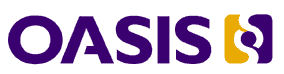 CybOX™ Version 2.1.1. Part 38: Network Packet ObjectCommittee Specification Draft 01 /
Public Review Draft 0120 June 2016Specification URIsThis version:http://docs.oasis-open.org/cti/cybox/v2.1.1/csprd01/part38-network-packet/cybox-v2.1.1-csprd01-part38-network-packet.docx (Authoritative)http://docs.oasis-open.org/cti/cybox/v2.1.1/csprd01/part38-network-packet/cybox-v2.1.1-csprd01-part38-network-packet.htmlhttp://docs.oasis-open.org/cti/cybox/v2.1.1/csprd01/part38-network-packet/cybox-v2.1.1-csprd01-part38-network-packet.pdfPrevious version:N/ALatest version:http://docs.oasis-open.org/cti/cybox/v2.1.1/part38-network-packet/cybox-v2.1.1-part38-network-packet.docx (Authoritative)http://docs.oasis-open.org/cti/cybox/v2.1.1/part38-network-packet/cybox-v2.1.1-part38-network-packet.htmlhttp://docs.oasis-open.org/cti/cybox/v2.1.1/part38-network-packet/cybox-v2.1.1-part38-network-packet.pdfTechnical Committee:OASIS Cyber Threat Intelligence (CTI) TCChair:Richard Struse (Richard.Struse@HQ.DHS.GOV), DHS Office of Cybersecurity and Communications (CS&C)Editors:Desiree Beck (dbeck@mitre.org), MITRE CorporationTrey Darley (trey@kingfisherops.com), Individual memberIvan Kirillov (ikirillov@mitre.org), MITRE CorporationRich Piazza (rpiazza@mitre.org), MITRE CorporationAdditional artifacts:This prose specification is one component of a Work Product whose components are listed in http://docs.oasis-open.org/cti/cybox/v2.1.1/csprd01/cybox-v2.1.1-csprd01-additional-artifacts.html.Related work:This specification is related to:STIX™ Version 1.2.1. Edited by Sean Barnum, Desiree Beck, Aharon Chernin, and Rich Piazza. 05 May 2016. OASIS Committee Specification 01. http://docs.oasis-open.org/cti/stix/v1.2.1/cs01/part1-overview/stix-v1.2.1-cs01-part1-overview.html.Abstract:The Cyber Observable Expression (CybOX) is a standardized language for encoding and communicating high-fidelity information about cyber observables, whether dynamic events or stateful measures that are observable in the operational cyber domain. By specifying a common structured schematic mechanism for these cyber observables, the intent is to enable the potential for detailed automatable sharing, mapping, detection and analysis heuristics. This specification document defines the Network Packet Object data model, which is one of the Object data models for CybOX content.Status:This document was last revised or approved by the OASIS Cyber Threat Intelligence (CTI) TC on the above date. The level of approval is also listed above. Check the “Latest version” location noted above for possible later revisions of this document. Any other numbered Versions and other technical work produced by the Technical Committee (TC) are listed at https://www.oasis-open.org/committees/tc_home.php?wg_abbrev=cti#technical.TC members should send comments on this specification to the TC’s email list. Others should send comments to the TC’s public comment list, after subscribing to it by following the instructions at the “Send A Comment” button on the TC’s web page at https://www.oasis-open.org/committees/cti/.For information on whether any patents have been disclosed that may be essential to implementing this specification, and any offers of patent licensing terms, please refer to the Intellectual Property Rights section of the TC’s web page (https://www.oasis-open.org/committees/cti/ipr.php).Citation format:When referencing this specification the following citation format should be used:[CybOX-v2.1.1-network-packet]CybOX™ Version 2.1.1. Part 38: Network Packet Object. Edited by Desiree Beck, Trey Darley, Ivan Kirillov, and Rich Piazza. 20 June 2016. OASIS Committee Specification Draft 01 / Public Review Draft 01. http://docs.oasis-open.org/cti/cybox/v2.1.1/csprd01/part38-network-packet/cybox-v2.1.1-csprd01-part38-network-packet.html. Latest version: http://docs.oasis-open.org/cti/cybox/v2.1.1/part38-network-packet/cybox-v2.1.1-part38-network-packet.html.NoticesCopyright © OASIS Open 2016. All Rights Reserved.11All capitalized terms in the following text have the meanings assigned to them in the OASIS Intellectual Property Rights Policy (the "OASIS IPR Policy"). The full Policy may be found at the OASIS website.This document and translations of it may be copied and furnished to others, and derivative works that comment on or otherwise explain it or assist in its implementation may be prepared, copied, published, and distributed, in whole or in part, without restriction of any kind, provided that the above copyright notice and this section are included on all such copies and derivative works. However, this document itself may not be modified in any way, including by removing the copyright notice or references to OASIS, except as needed for the purpose of developing any document or deliverable produced by an OASIS Technical Committee (in which case the rules applicable to copyrights, as set forth in the OASIS IPR Policy, must be followed) or as required to translate it into languages other than English.The limited permissions granted above are perpetual and will not be revoked by OASIS or its successors or assigns.This document and the information contained herein is provided on an "AS IS" basis and OASIS DISCLAIMS ALL WARRANTIES, EXPRESS OR IMPLIED, INCLUDING BUT NOT LIMITED TO ANY WARRANTY THAT THE USE OF THE INFORMATION HEREIN WILL NOT INFRINGE ANY OWNERSHIP RIGHTS OR ANY IMPLIED WARRANTIES OF MERCHANTABILITY OR FITNESS FOR A PARTICULAR PURPOSE.OASIS requests that any OASIS Party or any other party that believes it has patent claims that would necessarily be infringed by implementations of this OASIS Committee Specification or OASIS Standard, to notify OASIS TC Administrator and provide an indication of its willingness to grant patent licenses to such patent claims in a manner consistent with the IPR Mode of the OASIS Technical Committee that produced this specification.OASIS invites any party to contact the OASIS TC Administrator if it is aware of a claim of ownership of any patent claims that would necessarily be infringed by implementations of this specification by a patent holder that is not willing to provide a license to such patent claims in a manner consistent with the IPR Mode of the OASIS Technical Committee that produced this specification. OASIS may include such claims on its website, but disclaims any obligation to do so.OASIS takes no position regarding the validity or scope of any intellectual property or other rights that might be claimed to pertain to the implementation or use of the technology described in this document or the extent to which any license under such rights might or might not be available; neither does it represent that it has made any effort to identify any such rights. Information on OASIS' procedures with respect to rights in any document or deliverable produced by an OASIS Technical Committee can be found on the OASIS website. Copies of claims of rights made available for publication and any assurances of licenses to be made available, or the result of an attempt made to obtain a general license or permission for the use of such proprietary rights by implementers or users of this OASIS Committee Specification or OASIS Standard, can be obtained from the OASIS TC Administrator. OASIS makes no representation that any information or list of intellectual property rights will at any time be complete, or that any claims in such list are, in fact, Essential Claims.The name "OASIS" is a trademark of OASIS, the owner and developer of this specification, and should be used only to refer to the organization and its official outputs. OASIS welcomes reference to, and implementation and use of, specifications, while reserving the right to enforce its marks against misleading uses. Please see https://www.oasis-open.org/policies-guidelines/trademark for above guidance.Portions copyright © United States Government 2012-2016.  All Rights Reserved.

STIX™, TAXII™, AND CybOX™ (STANDARD OR STANDARDS) AND THEIR COMPONENT PARTS ARE PROVIDED “AS IS” WITHOUT ANY WARRANTY OF ANY KIND, EITHER EXPRESSED, IMPLIED, OR STATUTORY, INCLUDING, BUT NOT LIMITED TO, ANY WARRANTY THAT THESE STANDARDS OR ANY OF THEIR COMPONENT PARTS WILL CONFORM TO SPECIFICATIONS, ANY IMPLIED WARRANTIES OF MERCHANTABILITY, FITNESS FOR A PARTICULAR PURPOSE, OR FREEDOM FROM INFRINGEMENT, ANY WARRANTY THAT THE STANDARDS OR THEIR COMPONENT PARTS WILL BE ERROR FREE, OR ANY WARRANTY THAT THE DOCUMENTATION, IF PROVIDED, WILL CONFORM TO THE STANDARDS OR THEIR COMPONENT PARTS.  IN NO EVENT SHALL THE UNITED STATES GOVERNMENT OR ITS CONTRACTORS OR SUBCONTRACTORS BE LIABLE FOR ANY DAMAGES, INCLUDING, BUT NOT LIMITED TO, DIRECT, INDIRECT, SPECIAL OR CONSEQUENTIAL DAMAGES, ARISING OUT OF, RESULTING FROM, OR IN ANY WAY CONNECTED WITH THESE STANDARDS OR THEIR COMPONENT PARTS OR ANY PROVIDED DOCUMENTATION, WHETHER OR NOT BASED UPON WARRANTY, CONTRACT, TORT, OR OTHERWISE, WHETHER OR NOT INJURY WAS SUSTAINED BY PERSONS OR PROPERTY OR OTHERWISE, AND WHETHER OR NOT LOSS WAS SUSTAINED FROM, OR AROSE OUT OF THE RESULTS OF, OR USE OF, THE STANDARDS, THEIR COMPONENT PARTS, AND ANY PROVIDED DOCUMENTATION. THE UNITED STATES GOVERNMENT DISCLAIMS ALL WARRANTIES AND LIABILITIES REGARDING THE STANDARDS OR THEIR COMPONENT PARTS ATTRIBUTABLE TO ANY THIRD PARTY, IF PRESENT IN THE STANDARDS OR THEIR COMPONENT PARTS AND DISTRIBUTES IT OR THEM “AS IS.”Table of Contents1	Introduction	71.1	CybOXTM Specification Documents	71.2	Document Conventions	71.2.1	Fonts	71.2.2	UML Package References	81.2.3	UML Diagrams	81.2.4	Property Table Notation	91.2.5	Property and Class Descriptions	91.3	Terminology	101.4	Normative References	102	Background Information	112.1	Cyber Observables	112.2	Objects	113	Data Model	123.1	NetworkPacketObjectType Class	123.2	LinkLayerType Class	153.2.1	LogicalProtocolType Class	163.2.2	PhysicalInterfaceType Class	323.3	InternetLayerType Class	353.3.1	IPVersionType Data Type	373.3.2	IPv4PacketType Class	373.3.3	IPv6PacketType Class	423.3.4	ICMPv4PacketType Class	573.3.5	ICMPv6PacketType Class	813.4	TransportLayerType Class	943.4.1	TCPType Class	953.4.2	UDPType Class	993.5	IANAPortNumberRegistryType Data Type	1003.6	Enumerations	1003.6.1	ARPOpTypeEnum Enumeration	1003.6.2	DoNotFragmentTypeEnum Enumeration	1013.6.3	MoreFragmentsTypeEnum Enumeration	1023.6.4	IPv4CopyFlagTypeEnum Enumeration	1023.6.5	IPv4ClassTypeEnum Enumeration	1023.6.6	IPv4OptionsTypeEnum Enumeration	1033.6.7	IPv6DoNotRecogActionTypeEnum Enumeration	1053.6.8	IPv6PacketChangeTypeEnum Enumeration	1063.6.9	IPVersionTypeEnum Enumeration	1063.6.10	IANAHardwareTypeEnum Enumeration	1073.6.11	IANAEtherTypeEnum Enumeration	1083.6.12	IANAAssignedIPNumbersTypeEnum Enumeration	1093.6.13	IANAPortNumberRegistryTypeEnum Enumeration	1113.6.14	MFlagTypeEnum Enumeration	1124	Conformance	113Appendix A. Acknowledgments	114Appendix B. Revision History	118Introduction[All text is normative unless otherwise labeled]The Cyber Observable Expression (CybOXTM) provides a common structure for representing cyber observables across and among the operational areas of enterprise cyber security. CybOX improves the consistency, efficiency, and interoperability of deployed tools and processes, and it increases overall situational awareness by enabling the potential for detailed automatable sharing, mapping, detection, and analysis heuristics.This document serves as the specification for the CybOX Network Packet Object Version 2.1.1 data model, which is one of eighty-eight CybOX Object data models.In Section 1.1, we discuss additional specification documents, in Section 1.2, we provide document conventions, and in Section 1.3, we provide terminology. References are given in Section 1.4. In Section 2, we give background information necessary to fully understand the Network Packet Object data model. We present the Network Packet Object data model specification details in Section 3 and conformance information in Section 4.CybOXTM Specification DocumentsThe CybOX specification consists of a formal UML model and a set of textual specification documents that explain the UML model.  Specification documents have been written for each of the individual data models that compose the full CybOX UML model.  CybOX has a modular design comprising two fundamental data models and a collection of Object data models. The fundamental data models – CybOX Core and CybOX Common – provide essential CybOX structure and functionality. The CybOX Objects, defined in individual data models, are precise characterizations of particular types of observable cyber entities (e.g., HTTP session, Windows registry key, DNS query). Use of the CybOX Core and Common data models is required; however, use of the CybOX Object data models is purely optional: users select and use only those Objects and corresponding data models that are needed. Importing the entire CybOX suite of data models is not necessary. The CybOX Version 2.1.1 Part 1: Overview document provides a comprehensive overview of the full set of CybOX data models, which in addition to the Core, Common, and numerous Object data models, includes various extension data models and a vocabularies data model, which contains a set of default controlled vocabularies. CybOX Version 2.1.1 Part 1: Overview also summarizes the relationship of CybOX to other languages, and outlines general CybOX data model conventions.Document ConventionsThe following conventions are used in this document.FontsThe following font and font style conventions are used in the document: Capitalization is used for CybOX high level concepts, which are defined in CybOX Version 2.1.1 Part 1: Overview.Examples: Action, Object, Event, PropertyThe Courier New font is used for writing UML objects. Examples: ActionType, cyboxCommon:BaseObjectPropertyType Note that all high level concepts have a corresponding UML object.  For example, the Action high level concept is associated with a UML class named, ActionType.The ‘italic’ font (with single quotes) is used for noting actual, explicit values for CybOX Language properties. The italic font (without quotes) is used for noting example values. Example:  ‘HashNameVocab-1.0,’ high, medium, lowUML Package ReferencesEach CybOX data model is captured in a different UML package (e.g., Core package) where the packages together compose the full CybOX UML model.  To refer to a particular class of a specific package, we use the format package_prefix:class, where package_prefix corresponds to the appropriate UML package. The CybOX Version 2.1.1 Part 1: Overview document contains the full list of CybOX packages, along with the associated prefix notations, descriptions, and examples. The package_prefix for the Network Packet data model is PacketObj. Note that in this specification document, we do not explicitly specify the package prefix for any classes that originate from the Network Packet Object data model.  UML DiagramsThis specification makes use of UML diagrams to visually depict relationships between CybOX Language constructs. Note that the diagrams have been extracted directly from the full UML model for CybOX; they have not been constructed purely for inclusion in the specification documents.  Typically, diagrams are included for the primary class of a data model, and for any other class where the visualization of its relationships between other classes would be useful.  This implies that there will be very few diagrams for classes whose only properties are either a data type or a class from the CybOX Common data model.  Other diagrams that are included correspond to classes that specialize a superclass and abstract or generalized classes that are extended by one or more subclasses.In UML diagrams, classes are often presented with their attributes elided, to avoid clutter.  The fully described class can usually be found in a related diagram.  A class presented with an empty section at the bottom of the icon indicates that there are no attributes other than those that are visualized using associations.Certain UML classes are associated with the UML stereotype <<choice>>. The <<choice>> stereotype specifies that only one of the available properties of the class can be populated at any time. The CybOX UML models utilize Has_Choice as the role/property name for associations to <<choice>> stereotyped classes. This property is a modeling convention rather than a native element of the underlying data model and acts as a placeholder for one of the available properties of the <<choice>> stereotyped class.Class PropertiesGenerally, a class property can be shown in a UML diagram as either an attribute or an association (i.e., the distinction between attributes and associations is somewhat subjective).  In order to make the size of UML diagrams in the specifications manageable, we have chosen to capture most properties as attributes and to capture only higher level properties as associations, especially in the main top-level component diagrams.  In particular, we will always capture properties of UML data types as attributes.  Diagram Icons and Arrow TypesDiagram icons are used in a UML diagram to indicate whether a shape is a class, enumeration, or a data type, and decorative icons are used to indicate whether an element is an attribute of a class or an enumeration literal. In addition, two different arrow styles indicate either a directed association relationship (regular arrowhead) or a generalization relationship (triangle-shaped arrowhead).  The icons and arrow styles we use are shown and described in Table 1-1.Table -.  UML diagram iconsProperty Table NotationThroughout Section 3, tables are used to describe the properties of each data model class. Each property table consists of a column of names to identify the property, a type column to reflect the datatype of the property, a multiplicity column to reflect the allowed number of occurrences of the property, and a description column that describes the property.  Package prefixes are provided for classes outside of the Network Packet Object data model (see Section 1.2.2).Note that if a class is a specialization of a superclass, only the properties that constitute the specialization are shown in the property table (i.e., properties of the superclass will not be shown).  However, details of the superclass may be shown in the UML diagram.Property and Class DescriptionsEach class and property defined in CybOX is described using the format, “The X property verb Y.”  For example, in the specification for the CybOX Core data model, we write, “The id property specifies a globally unique identifier for the Action.”  In fact, the verb “specifies” could have been replaced by any number of alternatives: “defines,” “describes,” “contains,” “references,” etc.However, we thought that using a wide variety of verb phrases might confuse a reader of a specification document because the meaning of each verb could be interpreted slightly differently.  On the other hand, we didn’t want to use a single, generic verb, such as “describes,” because although the different verb choices may or may not be meaningful from an implementation standpoint, a distinction could be useful to those interested in the modeling aspect of CybOX.  Consequently, we have preferred to use the three verbs, defined as follows, in class and property descriptions:TerminologyThe key words “MUST”, “MUST NOT”, “REQUIRED”, “SHALL”, “SHALL NOT”, “SHOULD”, “SHOULD NOT”, “RECOMMENDED”, “MAY”, and “OPTIONAL” in this document are to be interpreted as described in [RFC2119].Normative References[RFC2119]	Bradner, S., “Key words for use in RFCs to Indicate Requirement Levels”, BCP 14, RFC 2119, March 1997. http://www.ietf.org/rfc/rfc2119.txt.Background InformationIn this section, we provide high level information about the Network Packet Object data model that is necessary to fully understand the specification details given in Section 3.Cyber ObservablesA cyber observable is a dynamic event or a stateful property that occurs, or may occur, in the operational cyber domain. Examples of stateful properties include the value of a registry key, the MD5 hash of a file, and an IP address. Examples of events include the deletion of a file, the receipt of an HTTP GET request, and the creation of a remote thread.A cyber observable is different than a cyber indicator. A cyber observable is a statement of fact, capturing what was observed or could be observed in the cyber operational domain. Cyber indicators are cyber observable patterns, such as a registry key value associated with a known bad actor or a spoofed email address used on a particular date.ObjectsCyber observable objects (Files, IP Addresses, etc) in CybOX are characterized with a combination of two levels of data models. The first level is the Object data model which specifies a base set of properties universal to all types of Objects and enables them to integrate with the overall cyber observable framework specified in the CybOX Core data model. The second level are the object property models which specify the properties of a particular type of Object via individual data models each focused on a particular cyber entity, such as a Windows registry key, or an Email Message. Accordingly, each release of the CybOX language includes a particular set of Objects that are part of the release. The data model for each of these Objects is defined by its own specification that describes the context-specific classes and properties that compose the Object.Any specific instance of an Object is represented utilizing the particular object properties data model within the general Object data model.  Data ModelNetworkPacketObjectType ClassThe NetworkPacketObjectType class is based on the TCP/IP model/Internet protocol suite. In the TCP/IP stack, a "packet" is generally defined as IP header plus payload, but we also include the Link Layer, which defines the physical network interfaces and routing protocols and the Transport Layer, which defines provide host-to-host communication services for applications. Protocol fields are provided but requirements are not enforced/captured. See https://tools.ietf.org/html/rfc1122 for more information.The UML diagram corresponding to the NetworkPacketObjectType class is shown in Figure 3-1.  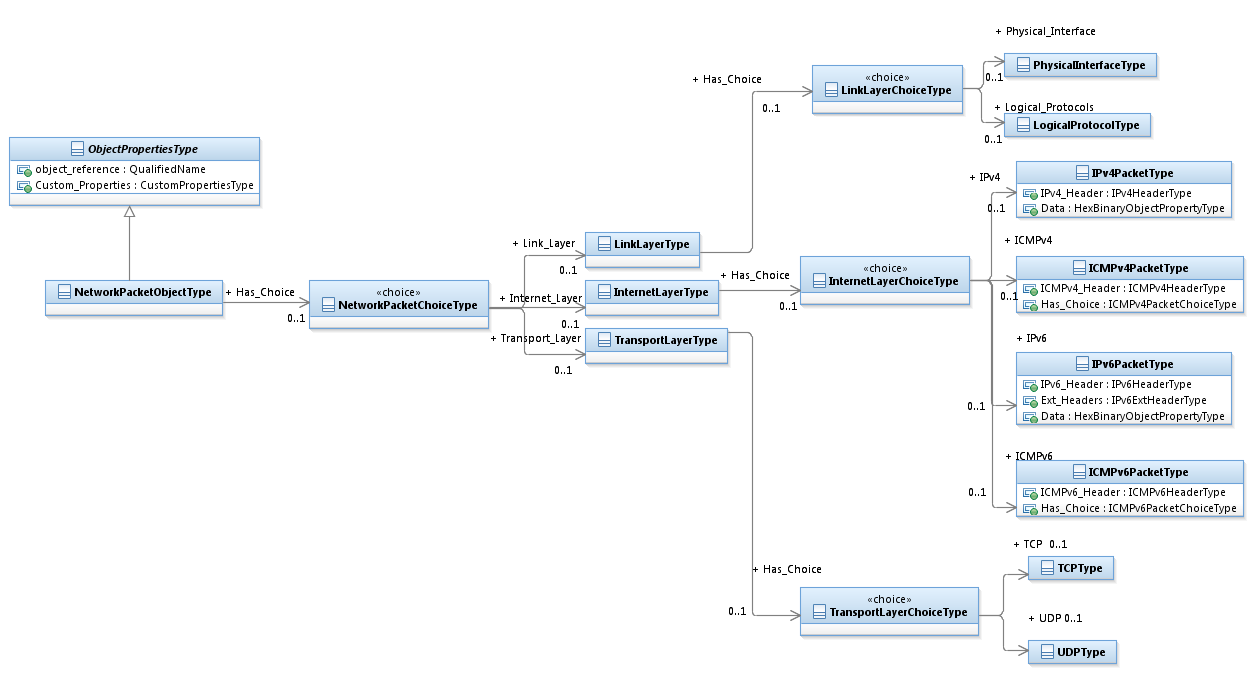 Figure -. UML diagram of the NetworkPacketObjectType classThe property table of the NetworkPacketObjectType class is given in Table 3-1.Table -. Properties of the NetworkPacketObjectType classThe NetworkPacketObjectChoiceType class is the type of the Has_Choice property.  In the UML model, this class is associated with the <<choice>> UML stereotype, which specifies that only one of the available properties of the NetworkPacketObjectChoiceType class can be populated at any time. The property table of the NetworkPacketObjectChoiceType class is given in Table 3-2.Table -. Properties of the NetworkPacketObjectChoiceType classLinkLayerType ClassThe LinkLayerType class characterizes the link layer protocol, which is a hardware interface protocol, such as Ethernet, or a logical link routing protocol, such as ARP. The UML diagram corresponding to the LinkLayerObjectType class is shown in Figure 3-1.The property table of the LinkLayerType class is given in Table 3-3.Table -. Properties of the LinkLayerType classThe LinkLayerChoiceType class is the type of the Has_Choice property.  In the UML model, this class is associated with the <<choice>> UML stereotype, which specifies that only one of the available properties of the LinkLayerChoiceType class can be populated at any time. The property table of the LinkLayerChoiceType class is given in Table 3-4.Table -. Properties of the LinkLayerChoiceType classLogicalProtocolType ClassThe LogicalProtocolType class characterizes the logical protocol of a link layer connection. One example of a logical protocol is ARP.The UML diagram corresponding to the LogicalProtocolType class is shown in Figure 3-2.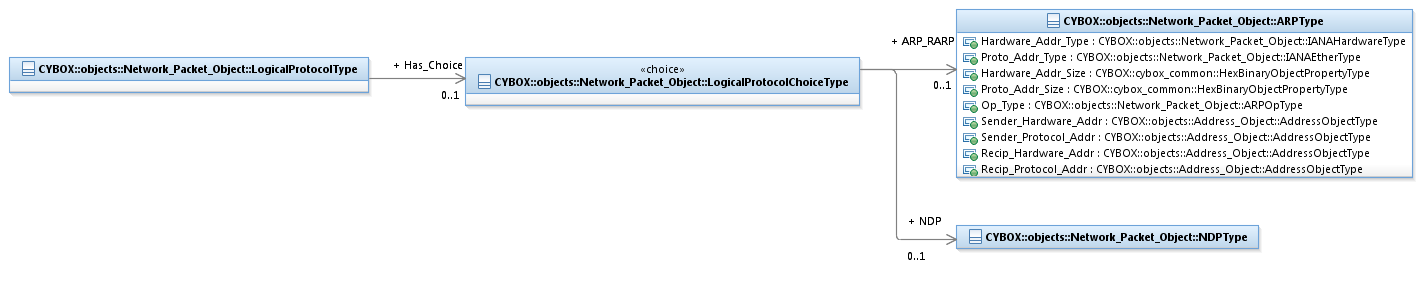 Figure -. UML diagram for the LogicalProtocolType classThe property table of the LogicalProtocolType class is given in Table 3-5.Table -. Properties of the LogicalProtocolType classThe LogicalProtocolChoiceType class is the type of the Has_Choice property.  In the UML model, this class is associated with the <<choice>> UML stereotype, which specifies that only one of the available properties of the LogicalProtocolChoiceType class can be populated at any time. The property table of the LogicalProtocolChoiceType class is given in Table 3-6.Table -. Properties of the LogicalProtocolChoiceType classARPType ClassThe ARPType class characterizes the Address Resolution Protocol, which is a request and reply protocol that runs encapsulated by the line protocol. It is communicated within the boundaries of a single network, and never routed across inter-network nodes. This property places ARP into the Link Layer. See http://www.comptechdoc.org/independent/networking/guide/netarp.html for more information.The property table of the ARPType class is given in Table 3-7.Table -. Properties of the ARPType classIANAHardwareType Data TypeThe IANAHardwareType data type specifies the type of hardware. Its core value SHOULD be a literal found in the IANAHardwareTypeEnum enumeration. Its base type is the BaseObjectPropertyType data type, in order to permit complex (i.e. regular-expression based) specifications.IANAEtherType Data TypeThe IANAEtherType data type specifies the protocol type. Its core value SHOULD be a literal found in the IANAEtherTypeEnum enumeration. Its base type is the BaseObjectPropertyType data type, in order to permit complex (i.e. regular-expression based) specifications.ARPOpType Data TypeThe ARPOpType data type specifies the type of ARP operations. Its core value SHOULD be a literal found in the ARPOpTypeEnum enumeration. Its base type is the BaseObjectPropertyType data type, in order to permit complex (i.e. regular-expression based) specifications.NDPType ClassThe NDPType class characterizes a Neighbor Discover Protocol (NDP) IPv6 packet. There are five different types of NDP packets. See http://tools.ietf.org/html/rfc4861 for more information.The UML diagram corresponding to the NDPType class is shown in Figure 3-3.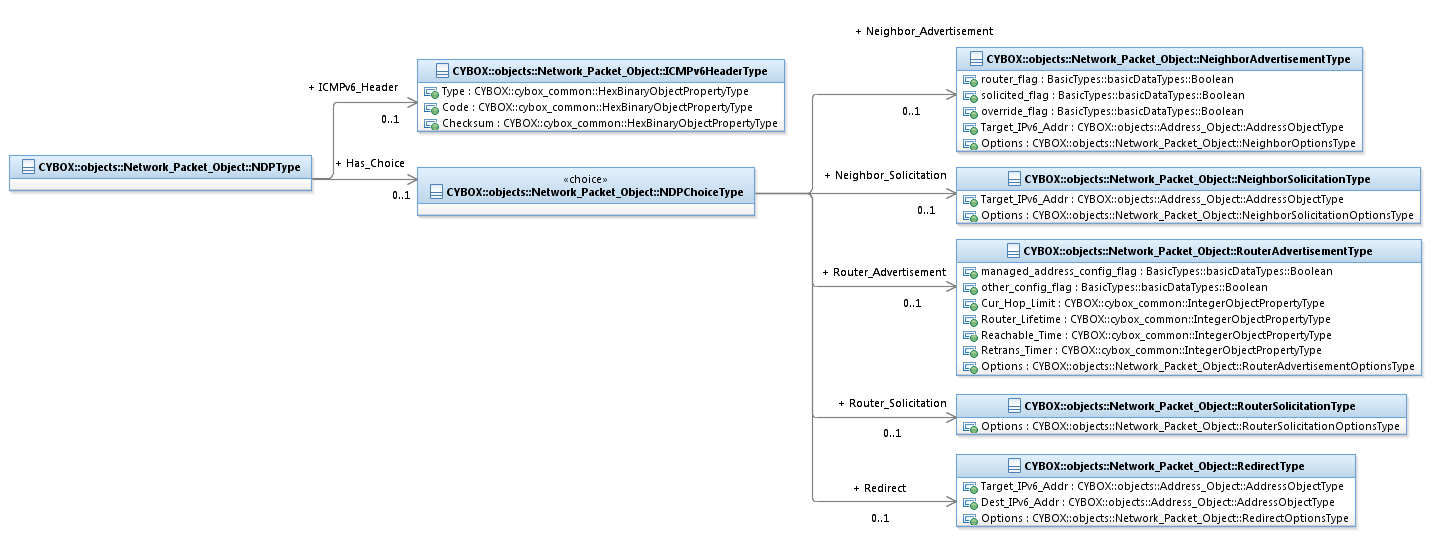 Figure -. UML diagram for the NDPType classThe property table of the NDPType class is given in Table 3-8.Table -. Properties of the NDPType classThe NDPChoiceType class is the type of the Has_Choice property.  In the UML model, this class is associated with the <<choice>> UML stereotype, which specifies that only one of the available properties of the NDPChoiceType class can be populated at any time. The property table of the NDPChoiceType class is given in Table 3-9.Table -. Properties of the NDPChoiceType classRouterSolicitationType ClassThe RouterSolicitationType class specifies a NDP packet which hosts send in order to prompt routers to generate Router Advertisements quickly (class=133; code=0).The property table of the RouterSolicitationType class is given in Table 3-10.Table -. Properties of the RouterSolicitationType classRouterSolicitationOptionsType ClassThe RouterSolicitationOptionsType class specifies zero or more options for a Router Solicitation packet, some of which may appear multiple times in the same message.The property table of the RouterSolicitationOptionsType class is given in Table 3-11.Table -. Properties of the RouterSolicitationOptionsType classRouterAdvertisementType ClassThe RouterAdvertisementType class specifies a NDP packet which routers send periodically, or in response to Router Solicitations (class=134; code=0).The property table of the RouterAdvertisementType class is given in Table 3-12.Table -. Properties of the RouterAdvertisementType classRouterAdvertisementOptionsType ClassThe RouterAdvertisementOptionsType class specifies zero or more options of a Router Advertisement packet, some of which may appear multiple times in the same message.The property table of the RouterAdvertisementOptionsType class is given in Table 3-13.Table -. Properties of the RouterAdvertisementOptionsType classNDPLinkAddrType ClassThe NDPLinkAddrType class characterizes the Link-Layer Address option.The property table of the NDPLinkAddrType class is given in Table 3-14.Table -. Properties of the NDPLinkAddrType classNDPMTUType ClassThe NDPMTUType class specifies the MTU option which is used in Router Advertisement messages to ensure that all nodes on a link use the same MTU value in those cases where the link MTU is not well known (class=5).The property table of the NDPMTUType class is given in Table 3-15.Table -. Properties of the NDPMTUType classNDPPrefixInfoType ClassThe NDPPrefixInfoType class characterizes the prefix information for Router Advertisement Options. It provides hosts with on-link prefixes and prefixes for Address Autoconfiguration (class=3). See http://tools.ietf.org/html/rfc4861 for more information.The property table of the NDPPrefixInfoType class is given in Table 3-16.Table -. Properties of the NDPPrefixInfoType classPrefixType ClassThe PrefixType class characterizes an IP address or a prefix of an IP address for IPv6.The property table of the PrefixType class is given in Table 3-17.Table -. Properties of the PrefixType classNeighborSolicitationType ClassThe NeighborSolicitationType class specifies a NDP packet which nodes send to request the link-layer address of a target node while also providing their own link-layer address to the target. Neighbor Solicitations are multicast when the node needs to resolve an address and unicast when the node seeks to verify the reachability of a neighbor (class=135; code=0).The property table of the NeighborSolicitationType class is given in Table 3-18.Table -. Properties of the NeighborSolicitationType classNeighborSolicitationOptionsType ClassThe NeighborSolicitationOptionsType class specifies zero or more options of a Neighbor Solicitation packet, some of which may appear multiple times in the same message.The property table of the NeighborSolicitationOptionsType class is given in Table 3-19.Table -. Properties of the NeighborSolicitationOptionsType classNeighborAdvertisementType ClassThe NeighborAdvertisementType class specifies a NDP packet which a node sends in response to Neighbor Solicitations and sends unsolicited Neighbor Advertisements in order to (unreliably) propagate new information quickly (class=136; code=0).The property table of the NeighborAdvertisementType class is given in Table 3-20.Table -. Properties of the NeighborAdvertisementType classNeighborOptionsType ClassThe NeighborOptionsType class specifies zero or more options of a Neighbor Advertisement packet, some of which may appear multiple times in the same message.The property table of the NeighborOptionsType class is given in Table 3-21.Table -. Properties of the NeighborOptionsType classRedirectType ClassThe RedirectType class specifies a NDP packet which Routers send to inform a host of a better first-hop node on the path to a destination. Hosts can be redirected to a better first-hop router but can also be informed by a redirect that the destination is in fact a neighbor. The latter is accomplished by setting the ICMP Target Address equal to the ICMP Destination Address (class=137; code=0).The property table of the RedirectType class is given in Table 3-22.Table -. Properties of the RedirectType classRedirectOptionsType ClassThe RedirectOptionsType class specifies zero or more options of a Redirect packet, some of which may appear multiple times in the same message.The property table of the RedirectOptionsType class is given in Table 3-23.Table -. Properties of the RedirectOptionsType classNDPRedirectedHeaderType ClassThe NDPRedirectedHeaderType class is used in redirect packets and contains all or part of the packet that is being redirected (class=4).The property table of the NDPRedirectedHeaderType class is given in Table 3-24.Table -. Properties of the NDPRedirectedHeaderType classPhysicalInterfaceType ClassThe PhysicalInterfaceType class specifies the interface to the physical network.  Multiple interface classes exist, however, only the most common (Ethernet) is defined. Others will be added later as needed.The UML diagram corresponding to the PhysicalInterfaceType class is shown in Figure 3-4.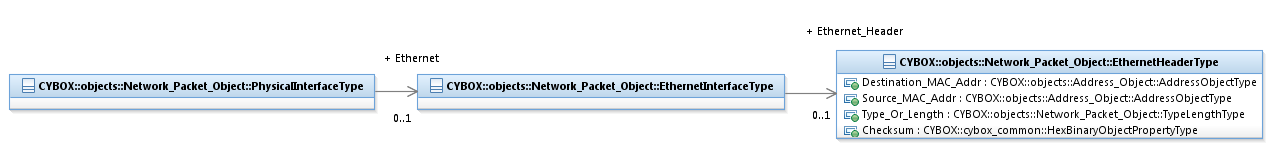 Figure -. UML diagram for the PhysicalInterfaceType classThe property table of the PhysicalInterfaceType class is given in Table 3-25.Table -. Properties of the PhysicalInterfaceType classEthernetInterfaceType ClassThe EthernetInterfaceType class characterizes the Ethernet interface, which is used to send network packets from the sending host to one or more receiving hosts. See http://www.ieee802.org/3/ and http://wiki.wireshark.org/Ethernet for more information.The property table of the EthernetInterfaceType class is given in Table 3-26.Table -. Properties of the EthernetInterfaceType classEthernetHeaderType ClassThe EthernetHeaderType class characterizes the Ethernet header and includes information such as source MAC address, destination MAC address, and more.The property table of the EthernetHeaderType class is given in Table 3-27.Table -. Properties of the EthernetHeaderType classTypeLengthType ClassThe TypeLengthType class can specify either the length or the protocol type.  If the value is 0-1500, then a length is being specified. Otherwise, it specifies the protocol class of the Internet layer.The property table of the TypeLengthType class is given in Table 3-28.Table -. Properties of the TypeLengthType classInternetLayerType ClassThe InternetLayerType class specifies the group of methods, protocols, and specifications that are used to transport packets from the originating host across network boundaries. Only protocols most commonly used are currently defined: IPv4, ICMPv4, IPv6 and ICMPv6. Other protocols will be added as needed. See http://en.wikipedia.org/wiki/Internet_layer for more information.The UML diagram corresponding to the InternetLayerType class is shown in Figure 3-1.The property table of the InternetLayerType class is given in Table 3-29.Table -. Properties of the InternetLayerType classThe InternetLayerChoiceType class is the type of the Has_Choice property.  In the UML model, this class is associated with the <<choice>> UML stereotype, which specifies that only one of the available properties of the InternetLayerChoiceType class can be populated at any time. The property table of the InternetLayerChoiceType class is given in Table 3-30.Table -. Properties of the InternetLayerChoiceType classIPVersionType Data TypeThe IPVersionType data type specifies the version of the IP protocol is being used. Its core value SHOULD be a literal found in the IPVersionTypeEnum enumeration. Its base type is the BaseObjectPropertyType data type, in order to permit complex (i.e. regular-expression based) specifications.IPv4PacketType ClassThe IPv4PacketType class is used to characterize a packet using the Internet Protocol version 4 (IPv4), which is a connectionless protocol for use on packet-switched link layer networks (e.g., Ethernet). See http://tools.ietf.org/html/rfc791 and http://en.wikipedia.org/wiki/IPv4 for more information.  The UML diagram corresponding to the IPv4PacketType class is shown in Figure 3-5.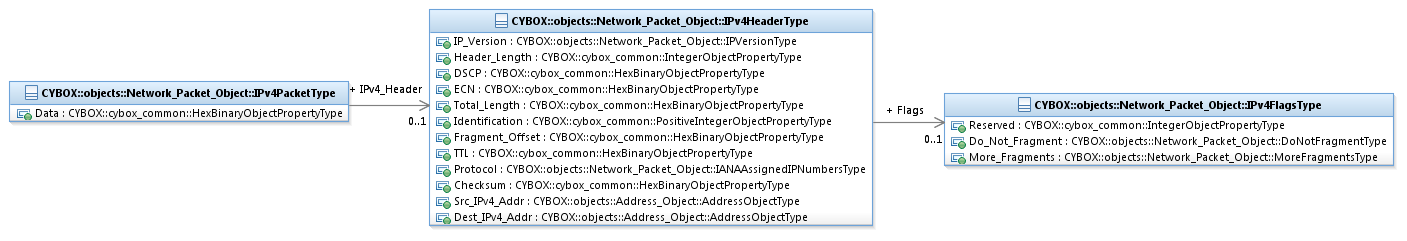 Figure -. UML diagram for the IPv4PacketType classThe property table of the IPv4PacketType class is given in Table 3-31.Table -. Properties of the IPv4PacketType classIPv4HeaderType ClassThe IPv4HeaderType class characterizes the IPv4 header, which provides addressing, and internet modules use fields in the header to fragment and reassemble internet datagrams when necessary for transmission through small packet networks. See http://tools.ietf.org/html/rfc791 and http://en.wikipedia.org/wiki/IPv4 for more information.The property table of the IPv4HeaderType class is given in Table 3-32.Table -. Properties of the IPv4HeaderType classIANAAssignedIPNumbersType Data TypeThe IANAAssignedIPNumbersType data type specifies the Internet Protocol numbers. Its core value SHOULD be a literal found in the IANAAssignedIPNumbersTypeEnum enumeration. Its base type is the BaseObjectPropertyType data type, in order to permit complex (i.e. regular-expression based) specifications.IPv4FlagsType ClassThe IPv4FlagsType class specifies the flags that control or identify fragments in an IP packet. It is a three-bit field, each of the three bits are defined by a property with an enumeration value that indicates the meaning of whether or not the bit is set.The property table of the IPv4FlagsType class is given in Table 3-33.Table -. Properties of the IPv4FlagsType classDoNotFragmentType Data TypeThe DoNotFragmentType data type specifies the fragmenting option. Its core value SHOULD be a literal found in the DoNotFragmentTypeEnum enumeration. Its base type is the BaseObjectPropertyType data type, in order to permit complex (i.e. regular-expression based) specifications.MoreFragmentsType Data TypeThe MoreFragmentsType data type specifies whether there are more fragments. Its core value SHOULD be a literal found in the MoreFragmentsTypeEnum enumeration. Its base type is the BaseObjectPropertyType data type, in order to permit complex (i.e. regular-expression based) specifications.IPv4OptionType ClassThe IPv4OptionType class specifies the zero or more options of the IPv4 packet.The property table of the IPv4OptionType class is given in Table 3-34.Table -. Properties of the IPv4OptionType classIPv4CopyFlagType Data TypeThe IPv4CopyFlagType data type specifies the value of IPv4 copy flag. Its core value SHOULD be a literal found in the IPv4CopyFlagTypeEnum enumeration. Its base type is the BaseObjectPropertyType data type, in order to permit complex (i.e. regular-expression based) specifications.IPv4ClassType Data TypeThe IPv4ClassType data type specifies the IPv4 class. Its core value SHOULD be a literal found in the IPv4ClassTypeEnum enumeration. Its base type is the BaseObjectPropertyType data type, in order to permit complex (i.e. regular-expression based) specifications.IPv4OptionsType Data TypeThe IPv4OptionsType data type specifies the IPv4 options. Its core value SHOULD be a literal found in the IPv4OptionsTypeEnum enumeration. Its base type is the BaseObjectPropertyType data type, in order to permit complex (i.e. regular-expression based) specifications.IPv6PacketType ClassThe IPv4PacketType class is used to characterize a packet using the Internet Protocol version 6 (IPv6) which is intended to succeed IPv4. Like IPv4, it is a connectionless protocol for use on packet-switched link layer networks. See http://tools.ietf.org/html/rfc3513, http://tools.ietf.org/html/rfc2460 and http://en.wikipedia.org/wiki/IPv6 for more information. The UML diagram corresponding to the IPv6PacketType class is shown in Figure 3-6.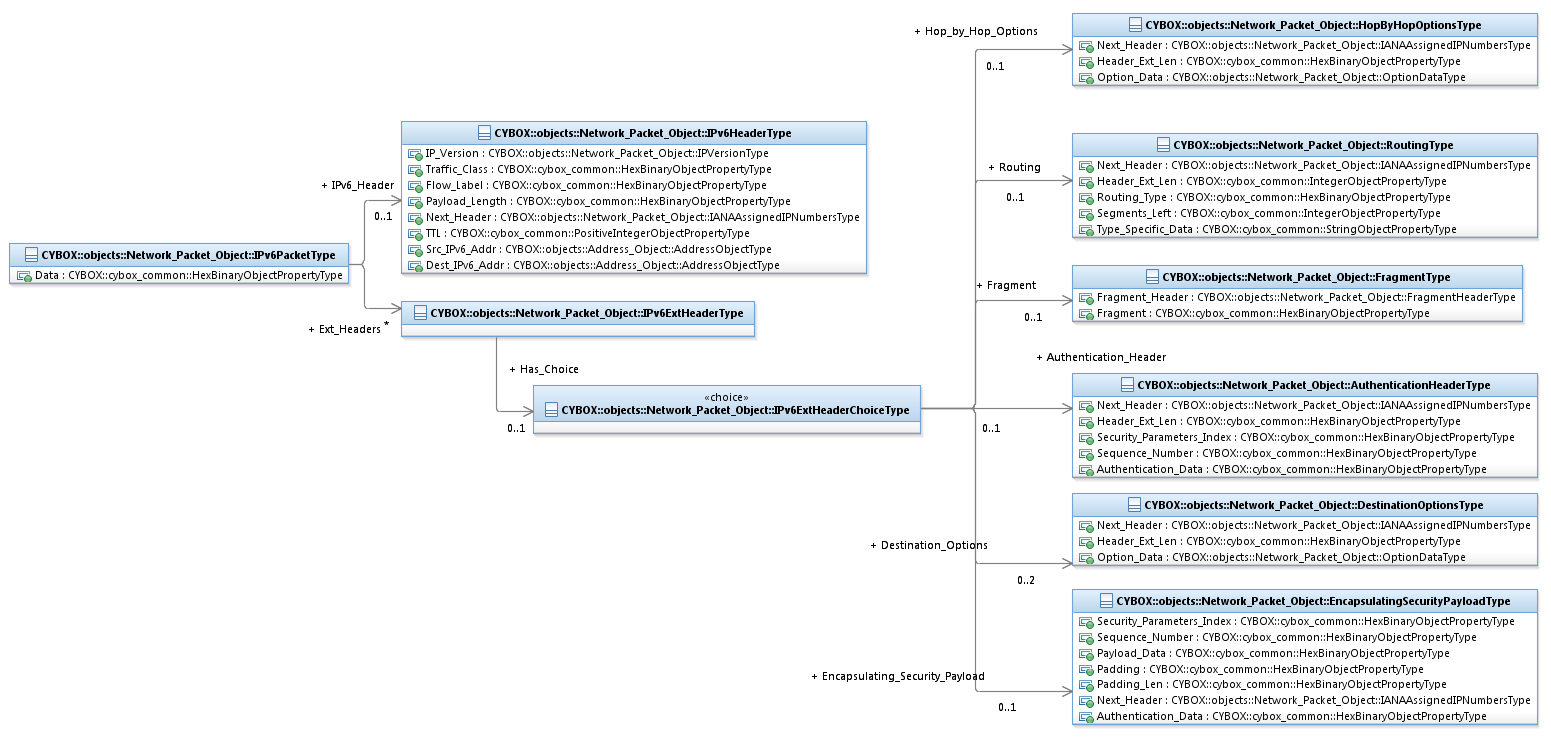 Figure -. UML diagram for the IPv6PacketType classThe property table of the IPv6PacketType class is given in Table 3-35.Table -. Properties of the IPv6PacketType classIPv6HeaderType ClassThe IPv6HeaderType class specifies the IPv6 header, and is a simplification of the IPv4 header.The property table of the IPv6HeaderType class is given in Table 3-36.Table -. Properties of the IPv6HeaderType classIPv6ExtHeaderType ClassThe IPv6ExtHeaderType class characterizes the optional internet-layer (IPv6) information that is encoded in separate headers. It is placed between the IPv6 header and the upper-layer header in a packet. An IPv6 packet may carry zero, one, or more extension headers. Each extension header is specified in a separate property as described in the table below. See http://tools.ietf.org/html/rfc2460 for more information.The IPv6ExtHeaderChoiceType class is the type of the Has_Choice property.  In the UML model, this class is associated with the <<choice>> UML stereotype, which specifies that only one of the available properties of the IPv6ExtHeaderChoiceType class can be populated at any time. The property table of the IPv6ExtHeaderChoiceType class is given in Table 3-37.Table -. Properties of the IPv6ExtHeaderChoiceType classHopByHopOptionsType ClassThe HopByHopOptionsType class characterizes the IPv6 Hop-by-Hop Options header which is used to carry optional information that must be examined by every node along a packet's delivery path.The property table of the HopByHopOptionsType class is given in Table 3-38.Table -. Properties of the HopByHopOptionsType classOptionDataType ClassThe OptionDataType class characterizes the variable-length fields associated with IPv6 extension headers (the Hop-by-Hop Options header and the Destination Options header). Contains one or more class-length-value (TLV)-encoded options.The property table of the OptionDataType class is given in Table 3-39.Table -. Properties of the OptionDataType classPad1Type ClassThe Pad1Type class specifies whether one octet of padding is inserted into the Options area of a header. The Pad1 option type does not have length and value fields.The property table of the Pad1Type class is given in Table 3-40.Table -. Properties of the Pad1Type classPadNType ClassThe PadNType class specifies whether two or more octets of padding are inserted into the Options area of a header.The property table of the PadNType class is given in Table 3-41.Table -. Properties of the PadNType classRoutingType ClassThe RoutingType class specifies the properties of the Routing header, which is used by an IPv6 source to list one or more intermediate nodes to be "visited" on the way to a packet's destination. See http://tools.ietf.org/html/rfc2460 for more information.The property table of the RoutingType class is given in Table 3-42.Table -. Properties of the RoutingType classFragmentType ClassThe FragmentType class specifies the properties of the Fragment header, which is used by an IPv6 source to send a packet larger than would fit in the path MTU. See http://tools.ietf.org/html/rfc2460 for more information.The property table of the FragmentType class is given in Table 3-43.Table -. Properties of the FragmentType classFragmentHeaderType ClassThe FragmentHeaderType class characterizes each fragment with a header containing next header information, the offset of the fragment, an M flag specifying whether or not it is the last fragment, and an identification value.The property table of the FragmentHeaderType class is given in Table 3-44.Table -. Properties of the FragmentHeaderType classMFlagType Data TypeThe MFlagType data type specifies whether there are more fragments. Its core value SHOULD be a literal found in the MFlagTypeEnum enumeration. Its base type is the BaseObjectPropertyType data type, in order to permit complex (i.e. regular-expression based) specifications.DestinationOptionsType ClassThe DestinationOptionsType class specifies the properties for the IPv6 Destination Options header which is used to carry optional information that needs to be examined only by a packet's destination node(s).The property table of the DestinationOptionsType class is given in Table 3-45.Table -. Properties of the DestinationOptionsType classAuthenticationHeaderType ClassThe AuthenticationHeaderType class is used to provide connectionless integrity and data origin authentication for IP datagrams and to provide protection against replays. See http://tools.ietf.org/html/rfc2402 for more information.The property table of the AuthenticationHeaderType class is given in Table 3-46.Table -. Properties of the AuthenticationHeaderType classEncapsulatingSecurityPayloadType ClassThe EncapsulatingSecurityPayloadType (ESP) class is used to provide confidentiality, data origin authentication, connectionless integrity, an anti-replay service (a form of partial sequence integrity), and limited traffic flow confidentiality. See http:/tools.ietf.org/html/rfc2406 for more information.The property table of the EncapsulatingSecurityPayloadType class is given in Table 3-47.Table -. Properties of the EncapsulatingSecurityPayloadType classIPv6OptionType ClassThe IPv6OptionType class characterizes the meaning of each bit of the 8-bit IPv6 Options.The property table of the IPv6OptionType class is given in Table 3-48.Table -. Properties of the IPv6OptionType classIPv6DoNotRecogActionType Data TypeThe IPv6DoNotRecogActionType data type specifies possible actions when an option is not recognized. Its core value SHOULD be a literal found in the IPv6DoNotRecogActionTypeEnum enumeration. Its base type is the BaseObjectPropertyType data type, in order to permit complex (i.e. regular-expression based) specifications.IPv6PacketChangeType Data TypeThe IPV6PacketChangeType data type specifies whether a packet has changed. Its core value SHOULD be a literal found in the IPv6PacketChangeTypeEnum enumeration. Its base type is the BaseObjectPropertyType data type, in order to permit complex (i.e. regular-expression based) specifications.ICMPv4PacketType ClassThe ICMPv4PacketType class characterizes the ICMP (v4), which is used to send error messages (e.g., a datagram cannot reach its destination), informational messages (e.g., timestamp information), or a traceroute message. See http://www.networksorcery.com/enp/protocol/icmp.htm for more information. The UML diagram corresponding to the ICMPv4PacketType class is shown in Figure 3-7.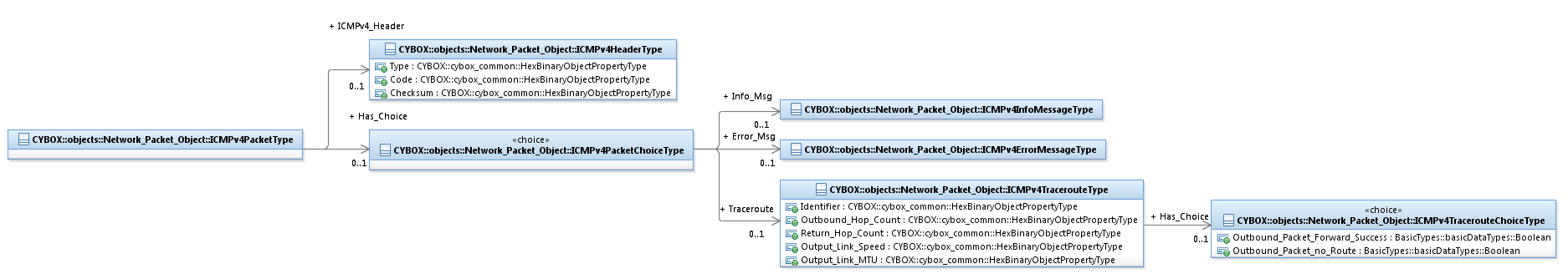 Figure -. UML diagram for the ICMPv4PacketType classThe property table of the ICMPv4PacketType class is given in Table 3-49.Table -. Properties of the ICMPv4PacketType classThe ICMPv4PacketChoiceType class is the type of the Has_Choice property.  In the UML model, this class is associated with the <<choice>> UML stereotype, which specifies that only one of the available properties of the ICMPv4PacketChoiceType class can be populated at any time. The property table of the ICMPv4PacketChoiceType class is given in Table 3-50.Table -. Properties of the ICMPv4PacketChoiceType classICMPv4HeaderType ClassThe ICMPv4HeaderType class specify the actual ICMP header bytes corresponding to the ICMP class, ICMP code, and to the checksum.The property table of the ICMPv4HeaderType class is given in Table 3-51.Table -. Properties of the ICMPv4HeaderType classICMPv4ErrorMessageType ClassThe ICMPv4ErrorMessageType class specifies ICMP error messages, which include destination unreachable messages, source quench messages, redirect messages, and time exceeded messages. The UML diagram corresponding to the ICMPv4ErrorMessageType class is shown in Figure 3-8.  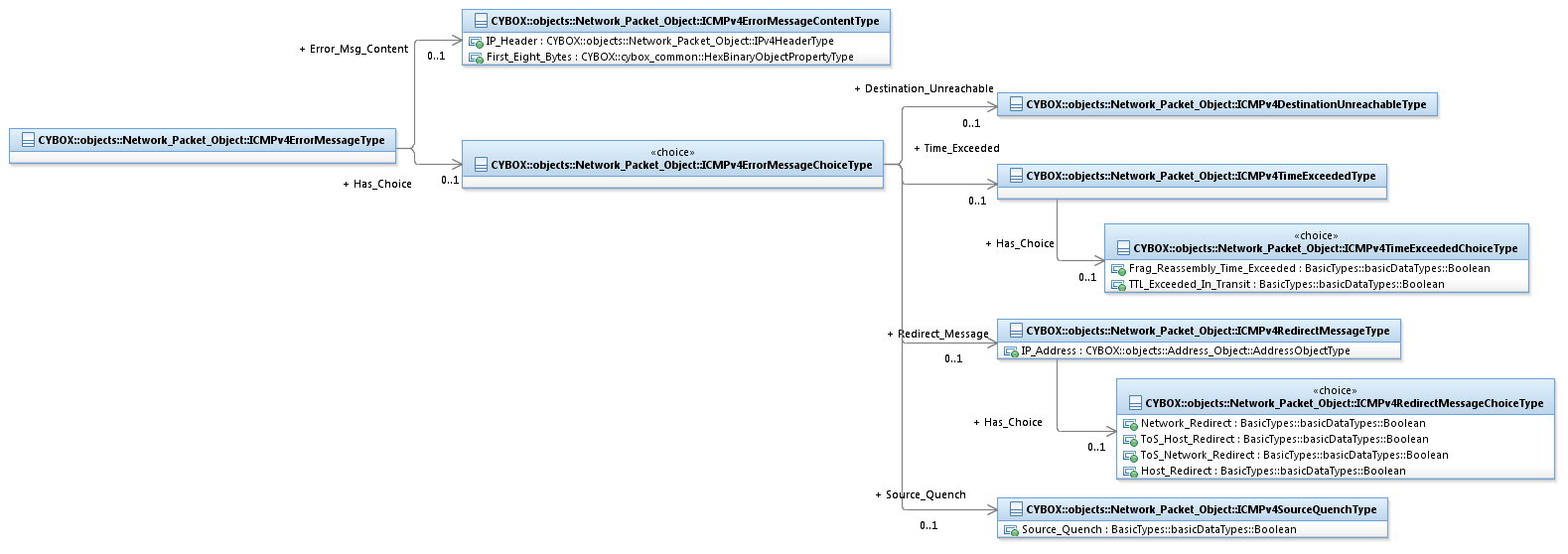 Figure -. UML diagram of the ICMPv4ErrorMessageType class The property table of the ICMPv4ErrorMessageType class is given in Table 3-52.Table -. Properties of the ICMPv4ErrorMessageType classThe ICMPv4ErrorMessageChoiceType class is the type of the Has_Choice property.  In the UML model, this class is associated with the <<choice>> UML stereotype, which specifies that only one of the available properties of the ICMPv4ErrorMessageChoiceType class can be populated at any time. The property table of the ICMPv4ErrorMessageChoiceType class is given in Table 3-53.Table -. Properties of the ICMPv4ErrorMessageChoiceType classICMPv4ErrorMessageContentType ClassThe ICMPv4ErrorMessageContentType class specifies properties common to all types of ICMPv4 error messages.The property table of the ICMPv4ErrorMessageContentType class is given in Table 3-54.Table -. Properties of the ICMPv4ErrorMessageContentType classICMPv4DestinationUnreachableType ClassThe ICMPv4DestinationUnreachableType class specifies the Destination Unreachable error message; ICMP class=3. The UML diagram corresponding to the ICMPv4DestinationUnreachableType class is shown in Figure 3-9.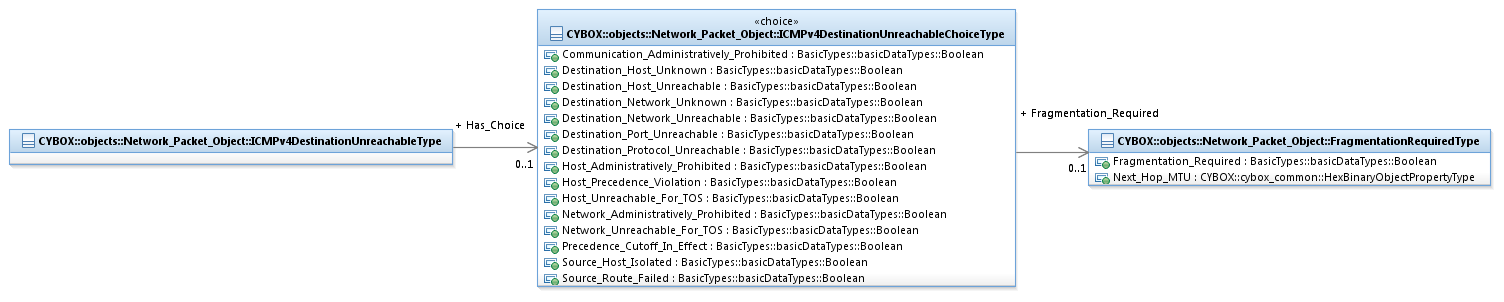 Figure -. UML diagram for ICMPv4DestinationUnreachableType classThe property table of the ICMPv4DestinationUnreachableType class is given in Table 3-55.Table -. Properties of the ICMPv4DestinationUnreachableType class The property table of the ICMPv4DestinationUnreachableChoiceType class is given in Table 3-56.Table -. Properties of the ICMPv4DestinationUnreachableChoiceType classFragmentationRequiredType ClassThe FragmentationRequiredType class further specifies an ICMP destination unreachable (class=3) message as the subtype fragmentation required message (code=4) by providing a Next-Hop MTU field.The property table of the FragmentationRequiredType class is given in Table 3-57.Table -. Properties of the FragmentationRequiredType classICMPv4SourceQuenchType ClassThe ICMPv4SourceQuenchType class specifies the Source Quench (congestion control) error message; ICMP class=4.The property table of the ICMPv4SourceQuenchType class is given in Table 3-58.Table -. Properties of the ICMPv4SourceQuenchType classICMPv4RedirectMessageType ClassThe ICMPv4RedirectMessageType class specifies the Redirect Message error message; ICMP class=5. The UML diagram corresponding to the ICMPv4RedirectMessageType class is shown in Figure 3-8.  The property table of the ICMPv4RedirectMessageType class is given in Table 3-59.Table -. Properties of the ICMPv4RedirectMessageType classThe ICMPv4RedirectMessageChoiceType class is the type of the Has_Choice property.  In the UML model, this class is associated with the <<choice>> UML stereotype, which specifies that only one of the available properties of the ICMPv4RedirectMessageChoiceType class can be populated at any time. The property table of the ICMPv4RedirectMessageChoiceType class is given in Table 3-60.Table -. Properties of the ICMPv4RedirectMessageChoiceType classICMPv4TimeExceededType ClassThe ICMPv4TimeExceededType class specifies the Time Exceeded error message; ICMP class=11.In CybOX 2.1.1, the properties, TTL_Exceeded_In_Transit and Frag_Reassembly_Time_Exceeded are mutually exclusive, i.e., only one property can be populated. This restriction is based on that there are two different types of time exceeded messages. In future releases, it will probably be replaced with one property and a corresponding enumeration.The property table of the ICMPv4TimeExceededType class is given in Table 3-61.Table -. Properties of the ICMPv4TimeExceededType classICMPv4InfoMessageType ClassThe ICMPv4InfoMessageType class specifies ICMP informational messages, which include echo request/reply, timestamp request/reply, and address mask request/reply. The UML diagram corresponding to the ICMPv4InfoMessageType class is shown in Figure 3-10.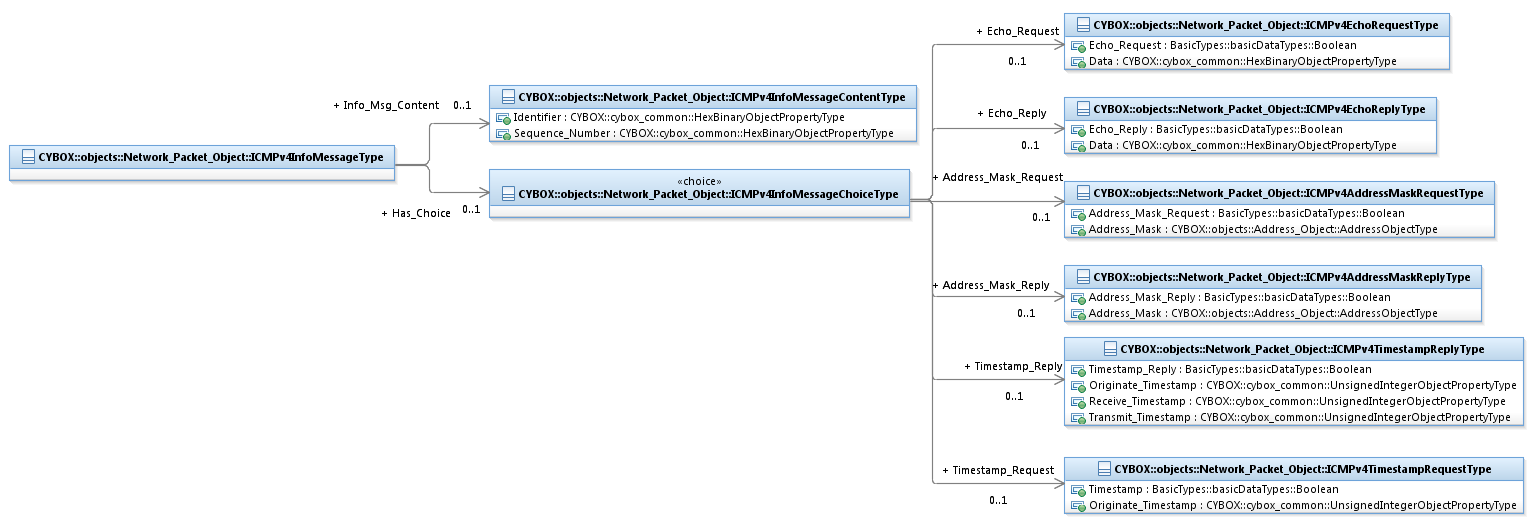 Figure -. UML diagram of the ICMPv4InfoMessageType class The property table of the ICMPv4InfoMessageType class is given in Table 3-62.Table -. Properties of the ICMPv4InfoMessageType classThe ICMPv4InfoMessageChoiceType class is the type of the Has_Choice property.  In the UML model, this class is associated with the <<choice>> UML stereotype, which specifies that only one of the available properties of the ICMPv4InfoMessageChoiceType class can be populated at any time. The property table of the ICMPv4InfoMessageChoiceType class is given in Table 3-63.Table -. Properties of the ICMPv4InforMessageChoiceType classICMPv4InfoMessageContentType ClassThe ICMPv4InfoMessageContentType class specifies properties common to all types of ICMPv4 informational messages.The property table of the ICMPv4InfoMessageContentType class is given in Table 3-64.Table -. Properties of the ICMPv4InfoMessageContentType classICMPv4EchoReplyType Classthe ICMPv4EchoReplyType class specifies the echo reply v4 informational message (used to ping); ICMP class=0.The property table of the ICMPv4EchoReplyType class is given in Table 3-65.Table -. Properties of the ICMPv4EchoReplyType classICMPv4EchoRequestType ClassThe ICMPv4EchoRequestType class specifies the echo request informational message (used to ping); ICMP class=8.The property table of the ICMPv4EchoRequestType class is given in Table 3-66.Table -. Properties of the ICMPv4EchoRequestType classICMPv4TimestampRequestType ClassThe ICMPv4TimestampRequestType class specifies the timestamp request informational message; ICMP class=13.The property table of the ICMPv4TimestampRequestType class is given in Table 3-67.Table -. Properties of the ICMPv4TimestampRequestType classICMPv4TimestampReplyType ClassThe ICMPv4TimestampReplyType class specifies the timestamp reply informational message; ICMP class=14.The property table of the ICMPv4TimestampReplyType class is given in Table 3-68.Table -. Properties of the ICMPv4TimestampReplyType classICMPv4AddressMaskRequestType ClassThe ICMPv4AddressMaskRequestType class specifies the address mask request informational message; ICMP class=17.The property table of the ICMPv4AddressMaskRequestType class is given in Table 3-69.Table -. Properties of the ICMPv4AddressMaskRequestType classICMPv4AddressMaskReplyType ClassThe ICMPv4AddressMaskReplyType class specifies the address mask informational message; ICMP class=18.The property table of the ICMPv4AddressMaskReplyType class is given in Table 3-70.Table -. Properties of the ICMPv4AddressMaskReplyType classICMPv4TracerouteType ClassThe ICMPv4TracerouteType class specifies properties associated with ICMPv4 traceroute message (class =30). See http://www.networksorcery.com/enp/protocol/icmp/msg30.htm for more information.The property table of the ICMPv4TracerouteType class is given in Table 3-71.Table -. Properties of the ICMPv4TracerouteType classThe ICMPv4TracerouteChoiceType class is the type of the Has_Choice property.  In the UML model, this class is associated with the <<choice>> UML stereotype, which specifies that only one of the available properties of the ICMPv4TracerouteChoiceType class can be populated at any time. The property table of the ICMPv4TracerouteChoiceType class is given in Table 3-72.Table -. Properties of the ICMPv4TracerouteChoiceType classICMPv6PacketType ClassThe ICMPv6PacketType class characterizes the ICMP (v4), which is used send error messages (e.g., a datagram cannot reach its destination), informational messages ( e.g., ping). Only the message class defined in http://tools.ietf.org/html/rfc4443 (ICMP v6) are included; additional message types will be defined as needed. See http://www.networksorcery.com/enp/protocol/icmpv6.htm and http://en.wikipedia.org/wiki/ICMPv6 for more information.The UML diagram corresponding to the ICMPv6PacketType class is shown in Figure 3-11.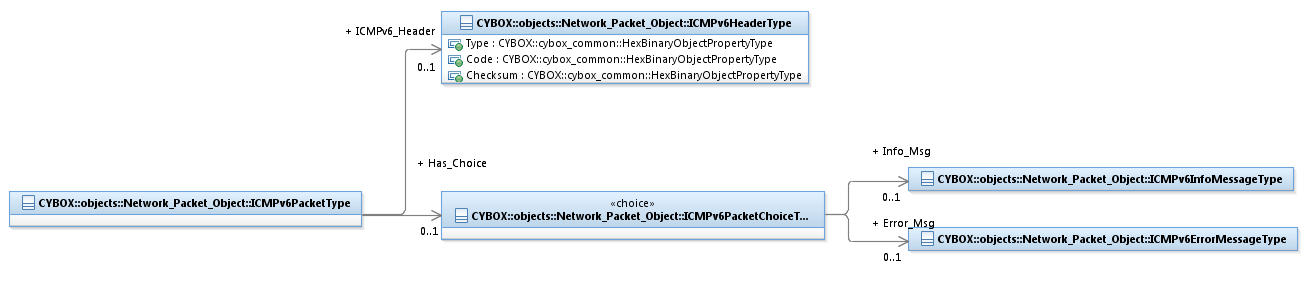 Figure -. UML diagram for the ICMPv6PacketType classThe property table of the ICMPv6PacketType class is given in Table 3-73.Table -. Properties of the ICMPv6PacketType classThe ICMPv6PacketChoiceType class is the type of the Has_Choice property.  In the UML model, this class is associated with the <<choice>> UML stereotype, which specifies that only one of the available properties of the ICMPv6PacketChoiceType class can be populated at any time. The property table of the ICMPv6PacketChoiceType class is given in Table 3-74.Table -. Properties of the ICMPv6PacketChoiceType classICMPv6HeaderType ClassThe ICMPv6HeaderType class specifies the header properties: the ICMP class, ICMP code, and the checksum. The property table of the ICMPv6HeaderType class is given in Table 3-75.Table -. Properties of the ICMPv6HeaderType classICMPv6ErrorMessageType ClassThe ICMPv6ErrorMessageType class specifies ICMP v6 error messages, including destination unreachable messages, packet too big messages, time exceeded messages, and parameter problem messages. Type values in the header of ICMP v6 error messages range from 1 to 127.See http://tools.ietf.org/html/rfc4443 and http://tools.ietf.org/html/rfc2463 for more information.The UML diagram corresponding to the ICMPv6ErrorMessageType class is shown in Figure 3-12.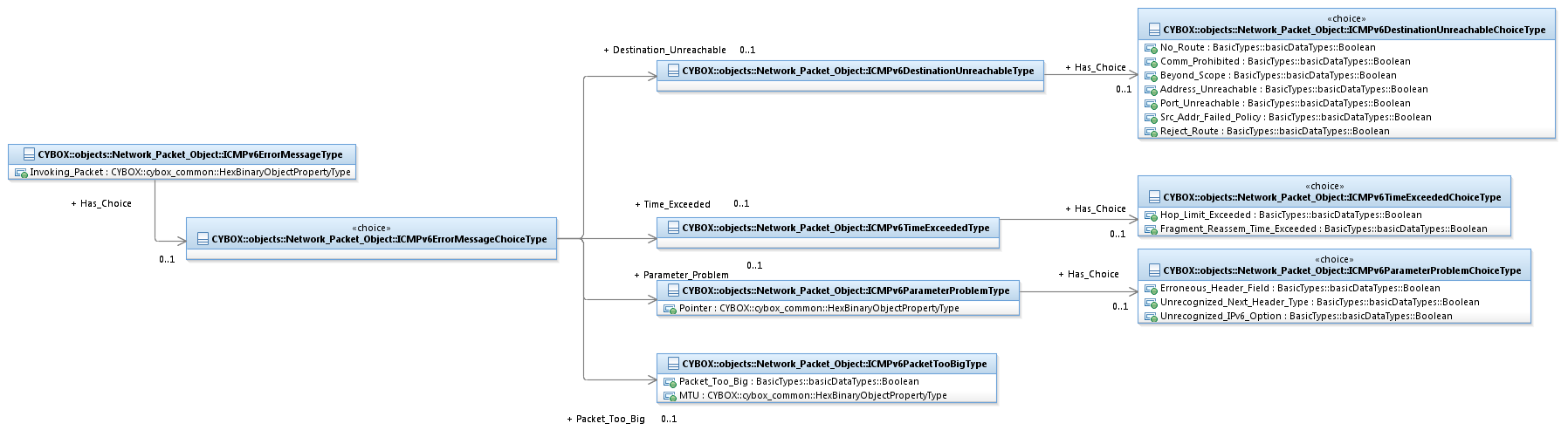 Figure -. UML diagram for the ICMPv6ErrorMessageType class The property table of the ICMPv6ErrorMessageType class is given in Table 3-76.Table -. Properties of the ICMPv6ErrorMessageType classThe ICMPv6ErrorMessageChoiceType class is the type of the Has_Choice property.  In the UML model, this class is associated with the <<choice>> UML stereotype, which specifies that only one of the available properties of the ICMPv6ErrorMessageChoiceType class can be populated at any time. The property table of the ICMPv6ErrorMessageChoiceType class is given in Table 3-77.Table -. Properties of the ICMPv6ErrorMessageChoiceType classICMPv6DestinationUnreachableType ClassThe ICMPv6DestinationUnreachableType class specifies a destination unreachable error message; ICMP v6 class=1.In CybOX 2.1.1, all of the properties of the ICMPv6DestinationUnreachableType class are mutually exclusive, i.e., only one property can be populated. This restriction is based on the fact each property is a Boolean value to indicate if the message is the one of seven types of Destination Unreachable messages. In future releases, this could be modelled as using one property for the subtype (code) and an enumeration.The property table of the ICMPv6DestinationUnreachableType class is given in Table 3-78.Table -. Properties of the ICMPv6DestinationUnreachableType classICMPv6PacketTooBigType ClassThe ICMPv6PacketTooBigType class specifies the packet too big error message; ICMP v6 class=2.The property table of the ICMPv6PacketTooBigType class is given in Table 3-79.Table -. Properties of the ICMPv6PacketTooBigType classICMPv6TimeExceededType ClassThe ICMPv6TimeExceededType class specifies the time exceeded error message; ICMP v6 class=3. The UML diagram corresponding to the ICMPv6TimeExceededType class is shown in Figure 3-13.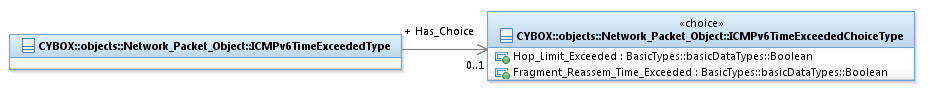 Figure -. UML diagram for the ICMPv6TimeExceededType classThe property table of the ICMPv6TimeExceededType class is given in Table 3-80.Table -. Properties of the ICMPv6TimeExceededType classThe ICMPv6TimeExceededChoiceType class is the type of the Has_Choice property.  In the UML model, this class is associated with the <<choice>> UML stereotype, which specifies that only one of the available properties of the ICMPv6TimeExceededChoiceType class can be populated at any time. The property table of the ICMPv6TimeExceededChoiceType class is given in Table 3-81.Table -. Properties of the ICMPv6TimeExceededChoiceType classICMPv6ParameterProblemType ClassThe ICMPv6ParameterProblemType class specifies a parameter problem error message; ICMP v6 class=4. The UML diagram corresponding to the ICMPv6ParameterProblemType class is shown in Figure 3-14.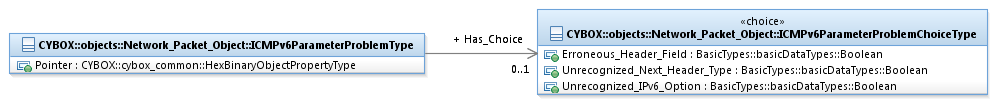 Figure -. UML diagram of the ICMPv6ParameterProblemType classThe property table of the ICMPv6ParameterProblemType class is given in Table 3-82.Table -. Properties of the ICMPv6ParameterProblemType classICMPv6InfoMessageType ClassThe ICMPv6InfoMessageType class specifies ICMP v6 informational messages include echo request/reply; other informational message class will be added in the future as they are more commonly used (only echo request/reply are defined in http://tools.ietf.org/html/rfc4443). The UML diagram corresponding to the ICMPv6InfoMessageType class is shown in Figure 3-15.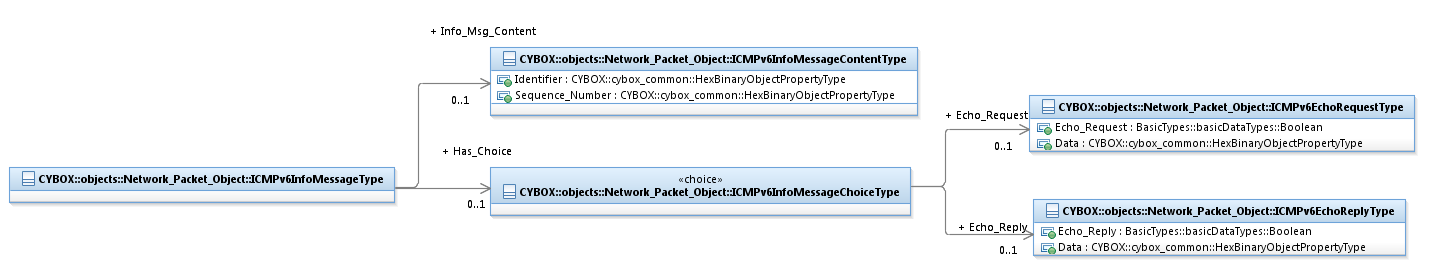 Figure -.  UML diagram for ICMPv6InfoMessageType classThe property table of the ICMPv6InfoMessageType class is given in Table 3-83.Table -. Properties of the ICMPv6InfoMessageType classThe ICMPv6InfoMessageChoiceType class is the type of the Has_Choice property.  In the UML model, this class is associated with the <<choice>> UML stereotype, which specifies that only one of the available properties of the ICMPv6InfoMessageChoiceType class can be populated at any time. The property table of the ICMPv6InfoMessageChoiceType class is given in Table 3-84.Table -. Properties of the ICMPv6InfoMessageChoiceType classICMPv6InfoMessageContentType ClassThe ICMPv6InfoMessageContentType class specifies properties common to the ICMPv6 informational messages.The property table of the ICMPv6InfoMessageContentType class is given in Table 3-85.Table -. Properties of the ICMPv6InfoMessageContentType classICMPv6EchoRequestType ClassThe ICMPv6EchoRequestType class specifies an echo request informational ICMP v6 message; class=128.The property table of the ICMPv6EchoRequestType class is given in Table 3-86.Table -. Properties of the ICMPv6EchoRequestType classICMPv6EchoReplyType ClassEcho reply informational ICMP v6 message; class=129.The property table of the ICMPv6EchoReplyType class is given in Table 3-87.Table -. Properties of the ICMPv6EchoReplyType classTransportLayerType ClassThe TransportLayerType class specifies the properties of the UDP and TCP protocol. Other protocols will be defined as necessary. The UML diagram corresponding to the TransportLayerType class is shown in Figure 3-1.  The property table of the TransportLayerType class is given in Table 3-88.Table -. Properties of the TransportLayerType classThe TransportLayerChoiceType class is the type of the Has_Choice property.  In the UML model, this class is associated with the <<choice>> UML stereotype, which specifies that only one of the available properties of the TransportLayerChoiceType class can be populated at any time. The property table of the TransportLayerChoiceType class is given in Table 3-89.Table -. Properties of the TransportLayerChoiceType classTCPType ClassThe TCPType class specifies a TCP packet. The TCP protocol provides reliable, ordered delivery of a stream of bytes from a program on one computer to another program on another computer. See http://en.wikipedia.org/wiki/Transmission_Control_Protocol for more information.The UML diagram corresponding to the TCPType class is shown in Figure 3-16.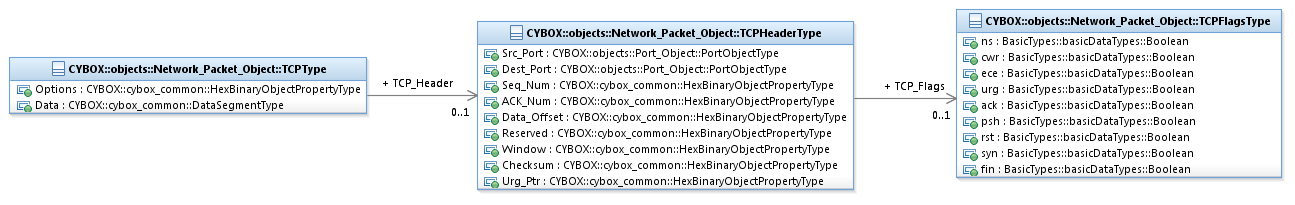 Figure -. UML diagram of the TCPType classThe property table of the TCPType class is given in Table 3-90.Table -. Properties of the TCPType classTCPHeaderType ClassThe TCPHeaderType class contains 10 mandatory fields and an optional extension field. The property table of the TCPHeaderType class is given in Table 3-91.Table -. Properties of the TCPHeaderType classTCPFlagsType ClassThe TCPFlagsType class specifies the nine different flags in the TCP header.The property table of the TCPFlagsType class is given in Table 3-92.Table -. Properties of the TCPFlagsType classUDPType ClassThe UDPType class specifies a UDP packet. The UDP protocol uses a simple transmission model without implicit handshaking dialogues for providing reliability, ordering, or data integrity. Thus, UDP provides an unreliable service and datagrams may arrive out of order, appear duplicated, or go missing without notice. See http://en.wikipedia.org/wiki/User_Datagram_Protocol for more information.The UML diagram corresponding to the UDPType class is shown in Figure 3-17.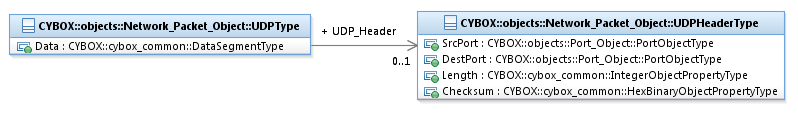 Figure -. UML diagram for UDPType classThe property table of the UDPType class is given in Table 3-93.Table -. Properties of the UDPType classUDPHeaderType ClassThe UDP header class defines the four fields in the UDP header.The property table of the UDPHeaderType class is given in Table 3-94.Table -. Properties of the UDPHeaderType classIANAPortNumberRegistryType Data TypeThe IANAPortNumberRegistryType data type specifies the port numbers. Its core value SHOULD be a literal found in the IANAPortNumberRegistryTypeEnum enumeration. Its base type is the BaseObjectPropertyType data type, in order to permit complex (i.e. regular-expression based) specifications.EnumerationsARPOpTypeEnum EnumerationThe literals of the ARPOpTypeEnum enumeration are given in Table 3-95.Table -. Literals of the ARPOpTypeEnum enumerationDoNotFragmentTypeEnum EnumerationThe literals of the DoNotFragmentTypeEnum enumeration are given in Table 3-96.Table -. Literals of the DoNotFragmentTypeEnum enumerationMoreFragmentsTypeEnum EnumerationThe literals of the MoreFragmentsTypeEnum enumeration are given in Table 3-97.Table -. Literals of the MoreFragmentsTypeEnum enumerationIPv4CopyFlagTypeEnum EnumerationThe literals of the IPv4CopyFlagTypeEnum enumeration are given in Table 3-98.Table -. Literals of the IPv4CopyFlagTypeEnum enumerationIPv4ClassTypeEnum EnumerationThe literals of the IPv4ClassTypeEnum enumeration are given in Table 3-99.Table -. Literals of the IPv4ClassTypeEnum enumerationIPv4OptionsTypeEnum EnumerationThe literals of the IPv4OptionsTypeEnum enumeration are given in Table 3-100.Table -. Literals of the IPv4OptionsTypeEnum enumerationIPv6DoNotRecogActionTypeEnum EnumerationThe literals of the IPv6DoNotRecogActionTypeEnum enumeration are given in Table 3-101. See http://tools.ietf.org/html/rfc2460 for more information.Table -. Literals of the IPv6DoNotRecogActionTypeEnum enumerationIPv6PacketChangeTypeEnum EnumerationThe literals of the IPv6PacketChangeTypeEnum enumeration are given in Table 3-102.See http://tools.ietf.org/html/rfc2460 for more information.Table -. Literals of the IPv6PacketChangeTypeEnum enumerationIPVersionTypeEnum EnumerationThe literals of the IPVersionTypeEnum enumeration are given in Table 3-103.Table -. Literals of the IPVersionTypeEnum enumerationIANAHardwareTypeEnum EnumerationThe literals of the IANAHardwareTypeEnum enumeration are given in Table 3-104.Table -. Literals of the IANAHardwareTypeEnum enumerationIANAEtherTypeEnum EnumerationThe literals of the IANAEtherTypeEnum enumeration are given in Table 3-105.Table -. Literals of the IANAEtherTypeEnum enumerationIANAAssignedIPNumbersTypeEnum EnumerationThe literals of the IANAAssignedIPNumbersTypeEnum enumeration are given in Table 3-106.Table -. Literals of the IANAAssignedIPNumbersTypeEnum enumerationIANAPortNumberRegistryTypeEnum EnumerationThe literals of the IANAPortNumberRegistryTypeEnum enumeration are given in Table 3-107.Table -. Literals of the IANAPortNumberRegistryTypeEnum enumerationMFlagTypeEnum EnumerationThe literals of the MFlagTypeEnum enumeration are given in Table 3-108.Table -. Literals of the MFlagTypeEnum enumerationConformanceImplementations have discretion over which parts (components, properties, extensions, controlled vocabularies, etc.) of CybOX they implement (e.g., Observable/Object).[1] Conformant implementations must conform to all normative structural specifications of the UML model or additional normative statements within this document that apply to the portions of CybOX they implement (e.g., implementers of the entire Observable class must conform to all normative structural specifications of the UML model regarding the Observable class or additional normative statements contained in the document that describes the Observable class).[2] Conformant implementations are free to ignore normative structural specifications of the UML model or additional normative statements within this document that do not apply to the portions of CybOX they implement (e.g., non-implementers of any particular properties of the Observable class are free to ignore all normative structural specifications of the UML model regarding those properties of the Observable class or additional normative statements contained in the document that describes the Observable class).The conformance section of this document is intentionally broad and attempts to reiterate what already exists in this document.AcknowledgmentsThe following individuals have participated in the creation of this specification and are gratefully acknowledged:The authors would also like to thank the larger CybOX Community for its input and help in reviewing this document.Revision HistoryIconDescription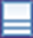 This diagram icon indicates a class.  If the name is in italics, it is an abstract class.This diagram icon indicates an enumeration.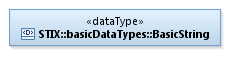 This diagram icon indicates a data type. This decorator icon indicates an attribute of a class.  The green circle means its visibility is public.  If the circle is red or yellow, it means its visibility is private or protected.This decorator icon indicates an enumeration literal.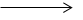 This arrow type indicates a directed association relationship.This arrow type indicates a generalization relationship.  VerbCybOX DefinitioncapturesUsed to record and preserve information without implying anything about the structure of a class or property.  Often used for properties that encompass general content.  This is the least precise of the three verbs.  Examples:The Observable_Source property characterizes the source of the Observable information. Examples of details captured include identifying characteristics, time-related attributes, and a list of the tools used to collect the information.The Description property captures a textual description of the Action.  characterizesDescribes the distinctive nature or features of a class or property.  Often used to describe classes and properties that themselves comprise one or more other properties.Examples:The Action property characterizes a cyber observable Action.The Obfuscation_Technique property characterizes a technique an attacker could potentially leverage to obfuscate the Observable. specifiesUsed to clearly and precisely identify particular instances or values associated with a property.  Often used for properties that are defined by a controlled vocabulary or enumeration; typically used for properties that take on only a single value.Example:The cybox_major_version property specifies the major version of the CybOX language used for the set of Observables.NameTypeMultiplicityDescriptionHas_ChoiceNetworkPacketObjectChoiceType1The Has_Choice property is associated with the class NetworkPacketObjectChoiceType. It indicates that there is a choice among the Link_Layer, Internet_Layer, and Transport_Layer properties.Only one of the properties of NetworkPacketObjectChoiceType class can be populated at any time. See Section 3.1 for more detail.NameTypeMultiplicityDescriptionLink_LayerLinkLayerType0..1The Link_Layer property is the lowest layer of the TCP/IP network stack and is comprised of physical and logical protocols that operate between adjacent nodes of a network segment or a WAN connection. Only one of the properties of NetworkPacketObjectChoiceType can be populated.Internet_LayerInternetLayerType0..1The Internet_Layer property characterizes information about the network layer of this packet, as defined in the 7-layer OSI model. See https://en.wikipedia.org/wiki/OSI_model for more details. Only one of the properties of NetworkPacketObjectChoiceType can be populated.Transport_LayerTransportLayerType0..1The Transport_Layer property characterizes information about the transport layer of this packet as defined in the 7-layer OSI model. See https://en.wikipedia.org/wiki/OSI_model for more details.Only one of the properties of NetworkPacketObjectChoiceType can be populated.NameTypeMultiplicityDescriptionHas_ChoiceLinkLayerChoiceType1The Has_Choice property is associated with the class LinkLayerChoiceType. It indicates that there is a choice among the Physical_Interface property and the Logical_Protocols property.Only one of the properties of LinkLayerChoiceType class can be populated at any time. See Section 1.2.3 for more detail.NameTypeMultiplicityDescriptionPhysical_InterfacePhysicalInterfaceType0..1The Physical_Interface property characterizes one hardware interface of a link layer connection. Only one of the properties of LinkLayerChoiceType can be populated.Logical_ProtocolsLogicalProtocolType0..1The Logical_Protocols property characterizes the logical protocol of a link layer connection. One example of a logical protocol is ARP. Only one of the properties of LinkLayerChoiceType can be populated.NameTypeMultiplicityDescriptionHas_ChoiceLogicalProtocolChoiceType0..1The Has_Choice property is associated with the class LogicalProtocolChoiceType. It indicates that there is a choice among the ARP_RARP property and the NDP property.Only one of the properties of LogicalProtocolChoiceType class can be populated at any time. See Section 3.2.1 for more detail.NameTypeMultiplicityDescriptionARP_RARPARPType0..1The ARP_RARP property specifies either the ARP or the RARP logical protocol.  ARP is a logical protocol used for resolution of network layer addresses (e.g., IP addresses) into link layer addresses (e.g., MAC addresses). RARP is a logical protocol used by a host computer to request its network layer address when it has its link layer address. Only one of the properties of LogicalProtocolChoiceType can be populated.NDPNDPType0..1The NDP property specifies the Neighbor Discovery Protocol, which is used with IPv6 to determine the link-layer addresses for neighbors. It corresponds to a combination of IPv4 protocols: ARP, ICMP Router Discovery, and ICMP Redirect. Only one of the properties of LogicalProtocolChoiceType can be populated.NameTypeMultiplicityDescriptionHardware_Addr_TypeIANAHardwareType0..1The Hardware_Addr_Type property characterizes the type of hardware address specified in an ARP message.Proto_Addr_TypeIANAEtherType0..1The Proto_Addr_Type property characterizes the type of protocol address being mapped. For IPv4 addresses, the value is 0x0800.Hardware_Addr_SizecyboxCommon:HexBinaryObjectPropertyType0..1The Hardware_Addr_Size property represents the byte size of the hardware address. For Ethernet or other IEEE 802 MAC addresses, the value is 6.Proto_Addr_SizecyboxCommon:HexBinaryObjectPropertyType0..1The Proto_Addr_Size property represents the byte size of the protocol address. For IPv4 addresses, the value is 4.Op_TypeARPOpType0..1The Op_Type property characterizes the type of operation. 1 for an ARP request, 2 for a ARP reply, 3 for a RARP request and 4 for a RARP reply.Sender_Hardware_AddrAddressObj:AddressObjectType0..1The Sender_Hardware_Addr property characterizes the sender's hardware address (e.g., MAC address).Sender_Protocol_AddrAddressObj:AddressObjectType0..1The Sender_Protocol_Addr property characterizes the sender's IP address.Recip_Hardware_AddrAddressObj:AddressObjectType0..1The Recip_Hardware_Addr property characterizes the recipients' hardware address (e.g., MAC address).Recip_Protocol_AddrAddressObj:AddressObjectType0..1The Recip_Protocol_Addr property characterizes the recipient's IP address.NameTypeMultiplicityDescriptionHas_ChoiceNDPChoiceType0..1The Has_Choice property is associated with the class NDPChoiceType. It indicates that there is a choice among the Router_Solicitation, Router_Advertisement, Neighbor_Solicitation, Neighbor_Advertisement and Redirect properties.Only one of the properties of NDPChoiceType class can be populated at any time. See Section 1.2.3 for more detail.NameTypeMultiplicityDescriptionICMPv6_HeaderICMPv6HeaderType0..1The ICMPv6_Header property characterizes an ICMPv6 header.Router_SolicitationRouterSolicitationType0..1The Router_Solicitation property is used to specify a RouterSolicitationType form of the NDPType class. Hosts send Router Solicitations in order to prompt routers to generate Router Advertisements quickly (type=133; code=0). Only one of the Router_Solicitation, Router_Advertisement, Neighbor_Solicitation, Neighbor_Advertisement and Redirect properties can be populated.Router_AdvertisementRouterAdvertisementType0..1The Router_Advertisement property is used to specify a RouterAdvertisementType form of the NDPType class. Routers send out Router Advertisement messages periodically, or in response to Router Solicitations (type=134; code=0). Only one of the Router_Solicitation, Router_Advertisement, Neighbor_Solicitation, Neighbor_Advertisement and Redirect properties can be populated.Neighbor_SolicitationNeighborSolicitationType0..1The Neighbor_Solicitation property is used to specify a NeighborSolicitationType form of the NDPType class. Nodes send Neighbor Solicitations to request the link-layer address of a target node while also providing their own link-layer address to the target. Neighbor Solicitations are multicast when the node needs to resolve an address and unicast when the node seeks to verify the reachability of a neighbor (type=135; code=0). Only one of the Router_Solicitation, Router_Advertisement, Neighbor_Solicitation, Neighbor_Advertisement and Redirect properties can be populated.Neighbor_AdvertisementNeighborAdvertisementType0..1The Neighbor_Advertisement property is used to specify a NeighborAdvertisementType form of the NDPType class. A node sends Neighbor Advertisements in response to Neighbor Solicitations and sends unsolicited Neighbor Advertisements in order to (unreliably) propagate new information quickly (type=136; code=0). Only one of the Router_Solicitation, Router_Advertisement, Neighbor_Solicitation, Neighbor_Advertisement and Redirect properties can be populated.RedirectRedirectType0..1The Redirect property is used to specify a RedirectType form of the NDPType class. Routers send Redirect packets to inform a host of a better first-hop node on the path to a destination. Hosts can be redirected to a better first-hop router but can also be informed by a redirect that the destination is in fact a neighbor. The latter is accomplished by setting the ICMP Target Address equal to the ICMP Destination Address (type=137; code=0). Only one of the Router_Solicitation, Router_Advertisement, Neighbor_Solicitation, Neighbor_Advertisement and Redirect properties can be populated.NameTypeMultiplicityDescriptionOptionsRouterSolicitationOptionsType0..*The Options property - Router Solicitation messages include zero or more options, some of which may appear multiple times in the same message.NameTypeMultiplicityDescriptionSrc_Link_AddrNDPLinkAddrType0..1The Src_Link_Addr property characterizes the Source Link-Layer Address option.NameTypeMultiplicityDescriptionmanaged_address_config_flagbasicDataTypes:Boolean0..1The managed_address_config_flag property specifies the 1-bit "Managed address configuration" flag. When set, it indicates that addresses are available via Dynamic Host Configuration Protocol. If the M flag is set, the O flag is redundant and can be ignored because DHCPv6 will return all available configuration information.other_config_flagbasicDataTypes:Boolean0..1The other_config_flag property specifies the 1-bit "Other configuration" flag. When set, it indicates that other configuration information is available via DHCPv6. Examples of such information are DNS-related information or information on other servers within the network.Cur_Hop_LimitcyboxCommon:IntegerObjectPropertyType0..1The Cur_Hop_Limit property is an 8-bit unsigned integer, which specifies the current hop limit. The default value that should be placed in the Hop Count property of the IP header for outgoing IP packets. A value of zero means unspecified (by this router).Router_LifetimecyboxCommon:IntegerObjectPropertyType0..1The Router_Lifetime property is a 16-bit unsigned integer which specifies the lifetime associated with the default router, in units of seconds. The property can contain values up to 65535 and receivers should handle any value, while the sending rules in Section 6 limit the lifetime to 9000 seconds.Reachable_TimecyboxCommon:IntegerObjectPropertyType0..1The Reachable_Time property is a 32-bit unsigned integer which specifies the time, in milliseconds, between retransmitted Neighbor Solicitation messages. Used by address resolution and the Neighbor Unreachability Detection algorithm. A value of zero means unspecified (by this router).Retrans_TimercyboxCommon:IntegerObjectPropertyType0..1The Retrans_Timer property is a 32-bit unsigned integer which specifies the time, in milliseconds, between retransmitted Neighbor Solicitation messages. Used by address resolution and the Neighbor Unreachability Detection algorithm. A value of zero means unspecified (by this router).OptionsRouterAdvertisementOptionsType0..1The Options property specifies zero or more options, some of which may appear multiple times in the same message.NameTypeMultiplicityDescriptionSrc_Link_AddrNDPLinkAddrType0..1The Src_Link_Addr property characterizes the Source Link-Layer Address option.MTUNDPMTUType0..1The MTU property is a 32-bit unsigned integer, which specifies the recommended MTU for the link.Prefix_InfoNDPPrefixInfoType0..1The Prefix_Info property characterizes the Prefix Information for the Router Advertisement Options.NameTypeMultiplicityDescriptionLengthcyboxCommon:IntegerObjectPropertyType0..1The Length property of the option (including the type and length properties) in units of 8 octets.Link_Layer_MAC_AddrAddressObj:AddressObjectType0..1The Link_Layer_MAC_Addr property specifies a variable length link-layer address. The content and format of this property (including byte and bit ordering) is expected to be specified in specific documents that describe how IPv6 operates over different link layers.NameTypeMultiplicityDescriptionLengthcyboxCommon:IntegerObjectPropertyType0..1The Length property specifies the length of the MTU option type: length=1.MTUcyboxCommon:IntegerObjectPropertyType0..1The MTU property is a 32-bit unsigned integer that specifies the recommended MTU for the link. NameTypeMultiplicityDescriptionlink_flagbasicDataTypes:Boolean0..1The link_flag property specifies the 1-bit on-link flag. When set, it indicates that this prefix can be used for on-link determination. When not set the advertisement makes no statement about on-link or off-link properties of the prefix.addr_config_flagbasicDataTypes:Boolean0..1The addr_config_flag property specifies the 1-bit autonomous address-configuration flag. When set, it indicates that this prefix can be used for stateless address configuration.LengthcyboxCommon:IntegerObjectPropertyType0..1The Length property characterizes the length of the option (the number of valid leading bits in the prefix), and is represented as a 32-bit integer.Prefix_LengthcyboxCommon:IntegerObjectPropertyType0..1The Prefix_Length property contains an 8-bit unsigned integer specifying the number of leading bits in the Prefix that are valid. The value ranges from 0 to 128. The prefix length property provides necessary information for on-link determination (when combined with the L flag in the prefix information option).Valid_LifetimecyboxCommon:IntegerObjectPropertyType0..1The Valid_Lifetime property contains a 32-bit unsigned integer specifying the length of time in seconds (relative to the time the packet is sent) that the prefix is valid for the purpose of on-link determination. A value of all one bits (0xffffffff) represents infinity.Preferred_LifetimecyboxCommon:IntegerObjectPropertyType0..1The Preferred_Lifetime property contains a 32-bit unsigned integer, specifying the length of time in seconds (relative to the time the packet is sent) that addresses generated from the prefix via stateless address autoconfiguration remain preferred.PrefixPrefixType0..1The Prefix property specifies an IP address or a prefix of an IP address for IPv6.NameTypeMultiplicityDescriptionIPv6_AddrAddressObj:AddressObjectType0..1The IPv6_Addr property specifies the IPv6 address.IP_Addr_PrefixAddressObj:AddressObjectType0..1The IP_Addr_Prefix property specifies the initial bits of an IPv6 address (these are identical for all hosts in a network) from the network's prefix. See http://ipv6.com/articles/general/IPv6-Addressing.htm for more information.NameTypeMultiplicityDescriptionTarget_IPv6_AddrAddressObj:AddressObjectType0..1The Target_IPv6_Addr property specifies the IP address of the target of the solicitation.OptionsNeighborSolicitationOptionsType0..1The Options property specifies zero or more options, some of which may appear multiple times in the same message.NameTypeMultiplicityDescriptionSrc_Link_AddrNDPLinkAddrType0..1The Src_Link_Addr property characterizes the Source Link-Layer Address option.NameTypeMultiplicityDescriptionrouter_flagbasicDataTypes:Boolean0..1The router_flag property specifies the router flag (R-bit). When set, the R-bit indicates that the sender is a router. The R-bit is used by Neighbor Unreachability Detection to detect a router that changes to a host.solicited_flagbasicDataTypes:Boolean0..1The solicited_flag property specifies the solicited flag (S-bit). When set, the S-bit indicates that the advertisement was sent in response to a Neighbor Solicitation from the Destination address. The S-bit is used as a reachability confirmation for Neighbor Unreachability Detection.override_flagbasicDataTypes:Boolean0..1The override_flag property specifies the override flag (O-bit). When set, the O-bit indicates that the advertisement should override an existing cache entry and update the cached link-layer address.Target_IPv6_AddrAddressObj:AddressObjectType0..1The Target_IPv6_Addr property specifies the IP address of the target of the advertisement.OptionsNeighborOptionsType0..1The Options property specifies zero or more options, some of which may appear multiple times in the same message.NameTypeMultiplicityDescriptionTarget_Link_AddrNDPLinkAddrType0..1The Target_Link_Addr property characterizes the Target Link-Layer Address option.NameTypeMultiplicityDescriptionTarget_IPv6_AddrAddressObj:AddressObjectType0..1The Target_IPv6_Addr property specifies an IP address that is a better first hop to use for the ICMP Destination Address.Dest_IPv6_AddrAddressObj:AddressObjectType0..1The Dest_IPv6_Addr property specifies the IP address of the destination that is redirected to the target.OptionsRedirectOptionsType0..1The Options property specifies zero or more options, some of which may appear multiple times in the same message.NameTypeMultiplicityDescriptionTarget_Link_AddrNDPLinkAddrType0..1The Target_Link_Addr property specifies the link-layer address for the target.Redirected_HeaderNDPRedirectedHeaderType0..1The Redirected_Header property specifies as much of the IP packet as possible that triggered the sending of the Redirect message without making the redirect packet exceed the minimum MTU specified in the IPv6 protocol.NameTypeMultiplicityDescriptionLengthcyboxCommon:IntegerObjectPropertyType0..1The Length property specifies the length of the option (including the type and length properties) in units of 8 octets.IPHeader_And_DatacyboxCommon:HexBinaryObjectPropertyType0..1The IPHeader_And_Data property specifies as much of the IP packet that triggered the sending of the redirect without making redirect packet larger than MTU.NameTypeMultiplicityDescriptionEthernetEthernetInterfaceType0..1The Ethernet property specifies the Ethernet interface that sends network packets from the sending host to one or more receiving hosts. See http://www.ieee802.org/3/ and http://wiki.wireshark.org/Ethernet for more information.NameTypeMultiplicityDescriptionEthernet_HeaderEthernetHeaderType0..1The Ethernet_Header property includes information such as source MAC address, destination MAC address, and more.NameTypeMultiplicityDescriptionDestination_MAC_AddrAddressObj:AddressObjectType0..1The Destination_MAC_Addr property characterizes the destination MAC Address of the Ethernet frame.Source_MAC_AddrAddressObj:AddressObjectType0..1The Source_MAC_Addr property characterizes the source MAC Address of the Ethernet frame.Type_Or_LengthTypeLengthType0..1The Type_Or_Length property characterizes either the length of the Ethernet frame or the protocol type of the network layer.ChecksumcyboxCommon:HexBinaryObjectPropertyType0..1The Checksum property characterizes the Frame Check sequence of an Ethernet frame.NameTypeMultiplicityDescriptionLengthcyboxCommon:HexBinaryObjectPropertyType0..1The Length property characterizes the length of the Ethernet frame.Internet_Layer_TypeIANAEtherType0..1The Internet_Layer_Type property consists of two octets in an Ethernet frame, and specifies the protocol encapsulated in the payload of frame.NameTypeMultiplicityDescriptionHas_ChoiceInternetLayerChoiceType1The Has_Choice property is associated with the class InternetLayerChoiceType. It indicates that there is a choice among IPv4, ICMPv4, IPv6 and ICMPv6 properties.Only one of the properties of InternetLayerChoiceType class can be populated at any time. See Section 1.2.3 for more detail.NameTypeMultiplicityDescriptionIPv4IPv4PacketType0..1The IPv4 property specifies the Internet Protocol version 4 (IPv4) packet. IPv4 is a connectionless protocol for use on packet-switched link layer networks (e.g., Ethernet). Only one of the properties of InternetLayerChoiceType can be populated.ICMPv4ICMPv4PacketType0..1The ICMPv4 property specifies an ICMP packet (v4) which is chiefly used in the operating systems of networked computers to send error messages indicating, for example, that a requested service is not available or that a host or router could not be reached. See http://en.wikipedia.org/wiki/Internet_Control_Message_Protocol and http://www.networksorcery.com/enp/protocol/icmp.htm for more information.  Only one of the properties of InternetLayerChoiceType can be populated.IPv6IPv6PacketType0..1The IPv6 property specifies the Internet Protocol version 6 (IPv6) packets.  IPv6 is a connectionless protocol for use on packet-switched link layer networks which is intended to succeed IPv4. Only one of the properties of InternetLayerChoiceType can be populated.ICMPv6ICMPv6PacketType0..1The ICMPv6 property specifies an ICMP packet (v6). ICMPv6 performs error reporting and diagnostic functions. Only one of the properties of InternetLayerChoiceType can be populated.NameTypeMultiplicityDescriptionIPv4_HeaderIPv4HeaderType0..1The IPv4_Header property specifies the IPv4 header, which provides addressing, and internet modules use properties in the header to fragment and reassemble internet datagrams when necessary for transmission through small packet networks.DatacyboxCommon:HexBinaryObjectPropertyType0..1The Data property, which contains the data portion of an IP packet, is interpreted based on the value of the Protocol header property. Actual property values will probably be specified in the elements of the different network layers, but we provide a property here to capture any data as necessary.NameTypeMultiplicityDescriptionIP_VersionIPVersionType0..1The IP_Version property indicates the format of the internet header. For this class, the version is specified using the enumeration literal IPv4(4).Header_LengthcyboxCommon:IntegerObjectPropertyType0..1The Header_Length property specifies the length of IP packet header in 32 bit words. The minimum value is 5.DSCPcyboxCommon:HexBinaryObjectPropertyType0..1The DSCP property specifies the Differentiated Services Code Point (DSCP) as defined by http://tools.ietf.org/html/rfc2474. New technologies are emerging that require real-time data streaming and therefore make use of the DSCP field. An example is Voice over IP (VoIP), which is used for interactive data voice exchange. ECNcyboxCommon:HexBinaryObjectPropertyType0..1The ECN property specifies the Explicit Congestion Notification as defined in http://tools.ietf.org/html/rfc3168.  The ECN allows end-to-end notification of network congestion without dropping packets. ECN is an optional feature that is only used when both endpoints support it and are willing to use it. It is only effective when supported by the underlying network. Total_LengthcyboxCommon:HexBinaryObjectPropertyType0..1The Total_Length property is a 16-bit property which specifies the entire datagram size, including header and data, in bytes.IdentificationcyboxCommon:PositiveIntegerObjectPropertyType0..1The Identification property is used to uniquely identify fragments of an original IP datagram. FlagsIPv4FlagsType0..1The Flags property is used to specify the three-bit property used to control or identify fragments.Fragment_OffsetcyboxCommon:HexBinaryObjectPropertyType0..1The Fragment_Offset property is 13 bits long and specifies the offset of a particular fragment relative to the beginning of the original unfragmented IP datagram. TTLcyboxCommon:HexBinaryObjectPropertyType0..1The TTL property that specifies an 8-bit property that helps prevent datagrams from persisting on an internet (it limits a datagram's lifetime).ProtocolIANAAssignedIPNumbersType0..1The Protocol property specifies the protocol used in the data portion of the IP datagram. The type of this property is an enumerated list of IP protocol numbers as maintained by the Internet Assigned Numbers Authority (IANA).ChecksumcyboxCommon:HexBinaryObjectPropertyType0..1The Checksum property specifies a 16-bit checksum used for error-checking of the header.Src_IPv4_AddrAddressObj:AddressObjectType0..1The Src_IPv4_Addr property specifies the IPv4 address of the sender of the packet.Dest_IPv4_AddrAddressObj:AddressObjectType0..1The Desc_IPv4_Addr property specifies the IPv4 address of the receiver of the packet.OptionIPv4OptionType0..*The Option property is variable in length with zero or more options. It is not often used. NameTypeMultiplicityDescriptionReservedcyboxCommon:IntegerObjectPropertyType0..1The Reserved property corresponds to bit 0: This bit value (0) is reserved and must be zero.Do_Not_FragmentDoNotFragmentType0..1The Do_Not_Fragment property corresponds to bit 1: This is the "don't fragment" bit.More_FragmentsMoreFragmentsType0..1The More_Fragments property corresponds to bit 2: This is the "more fragments" bit. NameTypeMultiplicityDescriptionCopy_FlagIPv4CopyFlagType0..1The Copy_Flag property specifies the 1 bit which indicates that this option is copied into all fragments on fragmentation.ClassIPv4ClassType0..1The Class property specifies the class type of the packet and corresponds to the 2 bit field, where 0 = control; 1 = reserved for future use; 2 = debugging and measurement; 3 = reserved for future use. OptionIPv4OptionsType0..1The Option property specifies the optional header properties identified by an option type. NameTypeMultiplicityDescriptionIPv6_HeaderIPv6HeaderType0..1The IPv6_Header property specifies the IPv6 header, which is a simplification of the IPv4 header.Ext_HeadersIPv6ExtHeaderType0..*The Ext_Headers property specifies the optional internet-layer information which is encoded in separate headers that may be placed between the IPv6 header and the upper-layer header in a packet. DatacyboxCommon:HexBinaryObjectPropertyType0..1The Data property contains the data portion of an IP packet. Actual property values will probably be specified in the elements of the different network layers, but we provide a field here to capture any data as necessary.NameTypeMultiplicityDescriptionIP_VersionIPVersionType0..1The IP_Version property specifies the 4-bit Internet Protocol version number.  For this class, the version is always specified using the enumeration literal IPv6(6).Traffic_ClasscyboxCommon:HexBinaryObjectPropertyType0..1The Traffic_Class property specifies the 8-bit traffic class. Available for use by originating nodes and/or forwarding routers to identify and distinguish between different classes or priorities of IPv6 packets. See http://tools.ietf.org/html/rfc2460#section-7 for more information.Flow_LabelcyboxCommon:HexBinaryObjectPropertyType0..1The Flow_Label property specifies the 20-bit flow label. Used by a source to label sequences of packets for which it requests special handling by the IPv6 routers, such as non-default quality of service. See http://tools.ietf.org/html/rfc2460#section-6 for more information.Payload_LengthcyboxCommon:HexBinaryObjectPropertyType0..1The Payload_Length property specifies the length of the IPv6 payload (the rest of the packet following the IPv6 header) in octets as a 16-bit unsigned integer. Any extension headers are considered part of the payload.Next_HeaderIANAAssignedIPNumbersType0..1The Next_Header property specifies the type of header immediately following the IPv6 header. Uses the same values as the IPv4 protocol property.TTLcyboxCommon:PositiveIntegerObjectPropertyType0..1The TTL property (TTL/hop limit) specifies how many times a packet can be forwarded, as an 8-bit unsigned integer.Src_IPv6_AddrAddressObj:AddressObjectType0..1The Src_IPv6_Addr property specifies the 128-bit address of the originator of the packet.Dest_IPv6_AddrAddressObj:AddressObjectType0..1The Dest_IPv6_Addr property specifies the 128-bit address of the intended recipient of the packet.NameTypeMultiplicityDescriptionHas_ChoiceIPv6ExtHeaderChoiceType1The Has_Choice property is associated with the class IPv6ExtHeaderType. It indicates that there is a choice among the Hop_by_Hop_Options, Routing, Fragment, Destination_Options, Authentication_Header, and Encapsulating_Security_Payload properties.Only one of the properties of IPv6ExtHeaderChoiceType class can be populated at any time. See Section 1.2.3 for more detail.NameTypeMultiplicityDescriptionHop_by_Hop_OptionsHopByHopOptionsType0..1The Hop_by_Hop_Options property specifies the header which is used to carry optional information that must be examined by every node along a packet's delivery path. It carries a variable number of type-length-value (TLV) encoded options.Only one of the properties of IPv6ExtHeaderChoiceType can be populated.RoutingRoutingType0..1The Routing property specifies the header which is used by an IPv6 source to list one or more intermediate nodes to be "visited" on the way to a packet's destination. Only one of the properties of IPv6ExtHeaderChoiceType can be populated.FragmentFragmentType0..1The Fragment property specifies the header which is used by an IPv6 source to send a packet larger than would fit in the path MTU. A fragment packet begins with an unfragmentable part consisting of the IPv6 header plus all extension headers up to and including the routing header. We don't include it for this property because the data is already stored in other properties. We provide the properties necessary for the Fragmentable Part. Only one of the properties of IPv6ExtHeaderChoiceType can be populated.Destination_OptionsDestinationOptionsType0..2The Destination_Options property specifies the header which is used to carry optional information that needs to be examined only by a packet's destination node(s).Only one of the properties of IPv6ExtHeaderChoiceType can be populated.Authentication_HeaderAuthenticationHeaderType0..1The Authentication_Header property specifies the header which is used for connectionless integrity and data origin authentication for IP datagrams and the protection against replays. See http://tools.ietf.org/html/rfc2402 for more information.Only one of the properties of IPv6ExtHeaderChoiceType can be populated.Encapsulating_Security_PayloadEncapsulatingSecurityPayloadType0..1The Encapsulating_Security_Payload property (ESP) specifies the header which is used for confidentiality, data origin authentication, connectionless integrity, anti-replay service (a form of partial sequence integrity), and limited traffic flow confidentiality. See http://tools.ietf.org/html/rfc2406 for more information.Only one of the properties of IPv6ExtHeaderChoiceType can be populated.NameTypeMultiplicityDescriptionNext_HeaderIANAAssignedIPNumbersType0..1The Next_Header property specifies the type of header immediately following the Hop-by-Hop Options header. Uses the same values as the IPv4 Protocol property.Header_Ext_LencyboxCommon:
HexBinaryObjectPropertyType0..1The Header_Ext_Len property specifies the length of the Hop-by-Hop Options header in 8-octet units, not including the first 8 octets.Option_DataOptionDataType0..*The Option_Data property specifies a variable-length property, of length such that the complete Hop-by-Hop Options header is an integer multiple of 8 octets long. Contains one or more type-length-value (TLV)-encoded options.NameTypeMultiplicityDescriptionOption_TypeIPv6OptionType0..1The Option_Type property specifies the type of option. This 8-bit Option Type identifier is internally encoded such that different bits have different meanings.Option_Data_LencyboxCommon:HexBinaryObjectPropertyType0..1The Option_Data_Len property specifies the length of the Option Data property of this option, in octets.Pad1Pad1Type0..1The Pad1 property specifies the option which is used to insert one octet of padding into the Options area of a header. The Pad1 option does not have length and value properties.PadNPadNType0..1The PadN property specifies the option which is used to insert two or more octets of paddings into the Options area of a header.NameTypeMultiplicityDescriptionOctetcyboxCommon:HexBinaryObjectPropertyType1The Octet property specifies whether the Pad1 option is used and also serves as the single octet of padding.NameTypeMultiplicityDescriptionOctetcyboxCommon:HexBinaryObjectPropertyType0..1The Octet property specifies the PadN option.Option_Data_LengthcyboxCommon:IntegerObjectPropertyType0..1The Option_Data_Length property specifies the length of the padding. For N octets of padding, the Option_Data_Length property contains the value N-2.Option_DatacyboxCommon:IntegerObjectPropertyType0..1The Option_Data property specifies the actual padding.  It consists of N-2 zero-valued octets.NameTypeMultiplicityDescriptionNext_HeaderIANAAssignedIPNumbersType0..1The Next_Header property specifies the type of header immediately following the Routing header. Uses the same values as the IPv4 Protocol property.Header_Ext_LencyboxCommon:IntegerObjectPropertyType0..1The Header_Ext_Len property specifies the length of the Routing header in 8-octet units, not including the first 8 octets.Routing_TypecyboxCommon:HexBinaryObjectPropertyType0..1The Routing_Type property specifies the 8-bit identifiers of a particular Routing header variant. Further definition will be added as required.Segments_LeftcyboxCommon:IntegerObjectPropertyType0..1The Segments_Left property specifies the number of route segments remaining, i.e., number of explicitly listed intermediate nodes still to be visited before reaching the final destination. Type_Specific_DatacyboxCommon:StringObjectPropertyType0..1The Type_Specific_Data property is a variable length property of format determined by the Routing Type.NameTypeMultiplicityDescriptionFragment_HeaderFragmentHeaderType0..1The Fragment_Header property specifies, for each fragment, a header containing next header information, the offset of the fragment, an M flag specifying whether or not it is the last fragment, and an identification value.FragmentcyboxCommon:HexBinaryObjectPropertyType0..1The Fragment property specifies the fragment of the packet that corresponds to the fragment header. The length of the fragment must fit with the MTU of the path to the packets' destination.NameTypeMultiplicityDescriptionNext_HeadercyboxCommon:HexBinaryObjectPropertyType0..1The Next_Header property specifies the type of header immediately following the Fragment header. Uses the same values as the IPv4 Protocol property.Fragment_OffsetcyboxCommon:HexBinaryObjectPropertyType0..1The Fragment_Offset property specifies a 13-bit unsigned integer which is the offset, in 8-octet units, of the data following this header relative to the start of the Fragmentable Part or the original packet.M_FlagMFlagType0..1The M_Flag property specifies whether this is the last fragment or whether there are more fragments.IdentificationcyboxCommon:HexBinaryObjectPropertyType0..1The Identification property specifies a 32-bit Identification value for the packet generated by the source node. NameTypeMultiplicityDescriptionNext_HeaderIANAAssignedIPNumbersType0..1The Next_Header property specifies the type of header immediately following the Destination_Options options header. Uses the same values as the IPv4 Protocol property.Header_Ext_LencyboxCommon:HexBinaryObjectPropertyType0..1The Header_Ext_Len property specifies the length of the Destination Options header in 8-octet units, not including the first 8 octets.Option_DataOptionDataType0..*The Option_Data property specifies a variable-length property of length such that the complete Destinations Options header is an integer multiple of 8 octets long. Contains one or more type-length-value (TLV)-encoded options.NameTypeMultiplicityDescriptionNext_HeaderIANAAssignedIPNumbersType0..1The Next_Header property specifies the type of header immediately following the Authentication header. Uses the same values as the IPv4 Protocol property.Header_Ext_LencyboxCommon:HexBinaryObjectPropertyType0..1The Header_Ext_Len property is an 8-bit property specifying the length of the AH in 32-bit words.Security_Parameters_IndexcyboxCommon:HexBinaryObjectPropertyType0..1The Security_Parameters_Index (SPI) property is an arbitrary 32-bit value that, in combination with the destination IP address and security protocol (AH), uniquely identifies the Security Association for this datagram. The set of SPI values in the range 1 through 255 are reserved by the Internet Assigned Numbers Authority (IANA) for future use. Sequence_NumbercyboxCommon:HexBinaryObjectPropertyType0..1The Sequence_Number property specifies the unsigned 32-bit property containing a monotonically increasing counter value (sequence number).Authentication_DatacyboxCommon:HexBinaryObjectPropertyType0..1The Authentication_Data property specifies a variable-length property that contains the Integrity Check Value (ICV) for this packet. The field must be an integer multiple of 32 bits in length.NameTypeMultiplicityDescriptionSecurity_Parameters_IndexcyboxCommon:HexBinaryObjectPropertyType0..1The Security_Parameters_Index (SPI) property is an arbitrary 32-bit value that, in combination with the destination IP address and security protocol (ESP), uniquely identifies the Security Association for this datagram. Sequence_NumbercyboxCommon:HexBinaryObjectPropertyType0..1The Sequence_Number property is an unsigned 32-bit integer that contains a monotonically increasing counter value (sequence number).Payload_DatacyboxCommon:HexBinaryObjectPropertyType0..1The Payload_Data property specifies a variable-length property containing data described by the Next_Header property.PaddingcyboxCommon:HexBinaryObjectPropertyType0..1The Padding property specifies the contents that can be used for various reasons, such as to fill in the plaintext as required by an encryption algorithm or to conceal the actual length of the payload.Padding_LencyboxCommon:HexBinaryObjectPropertyType0..1The Padding_Len property specifies the number of pad bytes immediately preceding it. Range is 0-255, where a value of zero indicates that no padding bytes are present. Next_HeaderIANAAssignedIPNumbersType0..1The Next_Header property specifies the type data contained in the Payload_Data property. Uses the same values as the IPv4 Protocol field.Authentication_DatacyboxCommon:HexBinaryObjectPropertyType0..1The Authentication_Data property is a variable-length property containing an Integrity Check Value (ICV) computed over the ESP packet minus the Authentication Data. NameTypeMultiplicityDescriptionDo_Not_Recogn_ActionIPv6DoNotRecogActionType0..1The Do_Not_Recogn_Action property specifies the action to be taken if the processing IPv6 nodes do not recognize the Option Type. This information is internally encoded in the Option Type identifier (highest-order two bits) such that their highest-order two bits specify the action that must be taken.Packet_ChangeIPv6PacketChangeType0..1The Packet_Change property specifies the third highest order bit of the Option Data and indicates whether or not the Option Data of that option can change en-route to the packet's final destination.Option_BytecyboxCommon:HexBinaryObjectPropertyType0..1The Option_Byte property may be used to specify the actual Option Type byte, with no explicit meaning attached. Meaning/interpretation provided by the Do_Not_Recogn_Action and Packet_Change properties.NameTypeMultiplicityDescriptionHas_ChoiceICMPv4PacketChoiceType1The Has_Choice property is associated with the class ICMPv4PacketChoiceType. It indicates that there is a choice among the Error_Msg, Info_Msg and Traceroute properties.Only one of the properties of ICMPv4PacketChoiceType class can be populated at any time. See Section 1.2.3 for more detail.NameTypeMultiplicityDescriptionICMPv4_HeaderICMPv4HeaderType0..1The ICMPv4_Header property specifies the type and code properties.Error_MsgICMPv4ErrorMessageType0..1The Error_Msg property is used to specify an ICMPv4ErrorMessageType form of the ICMPv4PacketType class.Only one of the Error_Msg, Info_Msg and Traceroute properties can be populated.Info_MsgICMPv4InfoMessageType0..1The Info_Msg property is used to specify an ICMPv4InfoMessageType form of the ICMPv4PacketType class. Only one of the Error_Msg, Info_Msg and Traceroute properties can be populated.TracerouteICMPv4TracerouteType0..1The Traceroute property is used to specify an ICMPv4TracerouteType form of the ICMPv4PacketType class. Only one of the Error_Msg, Info_Msg and Traceroute properties can be populated.NameTypeMultiplicityDescriptionTypecyboxCommon:HexBinaryObjectPropertyType0..1The Type property specifies the format of the ICMP message.CodecyboxCommon:HexBinaryObjectPropertyType0..1The Code property specifies the code of the ICMP message.ChecksumcyboxCommon:HexBinaryObjectPropertyType0..1The Checksum property specifies the checksum (16 bits) of the ICMP message.NameTypeMultiplicityDescriptionError_Msg_ContentICMPv4ErrorMessageContentType0..1The Error_Msg_Content property specifies content common to all ICMP error message types are defined here. Properties that are specific to individual message types are defined separately under each message type.Has_ChoiceICMPv4ErrorMessageChoiceType0..1The Has_Choice property is associated with the class ICMPv4ErrorMessageChoiceType. It indicates that there is a choice among Destination_Unreachable, Source_Quench, Redirect_Message and Time_Exceeded properties.Only one of the properties of ICMPv4ErrorMessageChoiceType class can be populated at any time. See Section 1.2.3 for more detail.NameTypeMultiplicityDescriptionDestination_UnreachableICMPv4DestinationUnreachableType0..1The Destination_Unreachable property specifies a destination unreachable message, which is generated by the host or its inbound gateway to inform the client that the destination is unreachable for some reason. See http://en.wikipedia.org/wiki/ICMP_Destination_Unreachable for more information.Only one of the Destination_Unreachable, Source_Quench, Redirect_Message and Time_Exceeded properties can be populated.Source_QuenchICMPv4SourceQuenchType0..1The Source_Quench property specifies a source quench message that requests the sender decrease the rate of messages sent to a router or host. This message may be generated if a router or host does not have sufficient buffer space to process the request or may occur if the router or host buffer is approaching its limit. See http://en.wikipedia.org/wiki/ICMP_Source_Quench for more information.Only one of the Destination_Unreachable, Source_Quench, Redirect_Message and Time_Exceeded properties can be populated.Redirect_MessageICMPv4RedirectMessageType0..1The Redirect_Message property specifies a redirect message which is used to send data packets on an alternative route. This ICMP redirect message informs a host to update its routing information.Only one of the Destination_Unreachable, Source_Quench, Redirect_Message and Time_Exceeded properties can be populated.Time_ExceededICMPv4TimeExceededType0..1The Time_Exceeded property specifies a time exceeded message, which is generated by a gateway to inform the source of a datagram that the datagram has been discarded due to the time to live property reaching zero. A time exceeded message may also be sent by a host if it fails to reassemble a fragmented datagram within its time limit. See http://en.wikipedia.org/wiki/ICMP_Time_Exceeded for more information.Only one of the Destination_Unreachable, Source_Quench, Redirect_Message and Time_Exceeded properties can be populated.NameTypeMultiplicityDescriptionIP_HeaderIPv4HeaderType0..1The IP_Header property specifies the IP header from the original datagram.First_Eight_BytescyboxCommon:HexBinaryObjectPropertyType0..1The First_Eight_Bytes property specifies the first 8 bytes of the original datagram's data.NameTypeMultiplicityDescriptionHas_ChoiceICMPv4DestinationUnreachableChoiceType0..1The Has_Choice property is associated with the class ICMPv4DestinationUnreachableChoiceType. It indicates that there is a choice among the properties of ICMPv4DestinationUnreachableChoiceType.Only one of the properties of ICMPv4DestinationUnreachableChoiceType class can be populated at any time. See Section 1.2.3 for more detail.NameTypeMultiplicityDescriptionDestination_Network_UnreachablebasicDataTypes:Boolean0..1The Destination_Network_Unreachable property specifies whether the subtype of the message is “destination network unreachable” (code=0).Only one of the properties of ICMPv4DestinationUnreachableChoiceType class can be populated.Destination_Host_UnreachablebasicDataTypes:Boolean0..1The Destination_Host_Unreachable property specifies whether the subtype of the message is “destination host unreachable” (code=1).Only one of the properties of ICMPv4DestinationUnreachableChoiceType class can be populated.Destination_Protocol_UnreachablebasicDataTypes:Boolean0..1The Destination_Protocol_Unreachable property specifies whether the subtype of the message is “destination protocol unreachable” (code=2).Only one of the properties of ICMPv4DestinationUnreachableChoiceType class can be populated.Destination_Port_UnreachablebasicDataTypes:Boolean0..1The Destination_Port_Unreachable property specifies whether the subtype of the message is “destination port unreachable” (code=3).Only one of the properties of ICMPv4DestinationUnreachableChoiceType class can be populated.Fragmentation_RequiredFragmentationRequiredType0..1The Fragmentation_Required property specifies whether the subtype of the message is “fragmentation required” (code=4). This property has an additional field (Next-Hop MTU), as well as a boolean value indicating this subtype.Only one of the properties of ICMPv4DestinationUnreachableChoiceType class can be populated.Source_Route_FailedbasicDataTypes:Boolean0..1The Source_Route_Failed property specifies whether the subtype of the message is “source route failed” (code=5).Only one of the properties of ICMPv4DestinationUnreachableChoiceType class can be populated.Destination_Network_UnknownbasicDataTypes:Boolean0..1The Destination_Network_Unknown property specifies whether the subtype of the message is “destination network unknown” (code=6).Only one of the properties of ICMPv4DestinationUnreachableChoiceType class can be populated.Destination_Host_UnknownbasicDataTypes:Boolean0..1The Destination_Host_Unknown property specifies whether the subtype of the message is “destination host unknown” (code=7).Only one of the properties of ICMPv4DestinationUnreachableChoiceType class can be populated.Source_Host_IsolatedbasicDataTypes:Boolean0..1The Source_Host_Isolated property specifies whether the subtype of the message is “source host isolated” (code=8).Only one of the properties of ICMPv4DestinationUnreachableChoiceType class can be populated.Network_Administratively_ProhibitedbasicDataTypes:Boolean0..1The Network_Administratively_Prohibited property specifies whether the subtype of the message is “network administratively prohibited” (code=9).Only one of the properties of ICMPv4DestinationUnreachableChoiceType class can be populated.Host_Administratively_ProhibitedbasicDataTypes:Boolean0..1The Host_Administratively_Prohibited property specifies whether the subtype of the message is “host administratively prohibited” (code=10).Only one of the properties of ICMPv4DestinationUnreachableChoiceType class can be populated.Network_Unreachable_For_TOSbasicDataTypes:Boolean0..1The Network_Unreachable_For_TOS property specifies whether the subtype of the message is “network unreachable for TOS” (code=11).Only one of the properties of ICMPv4DestinationUnreachableChoiceType class can be populated.Host_Unreachable_For_TOSbasicDataTypes:Boolean0..1The Host_Unreachable_For_TOS specifies whether the subtype of the message is “host unreachable for TOS” (code=12).Only one of the properties of ICMPv4DestinationUnreachableChoiceType class can be populated.Communication_Administratively_ProhibitedbasicDataTypes:Boolean0..1The Communication_Administratively_Prohibited property specifies whether the subtype of the message is “communication administratively prohibited” (code=13).Only one of the properties of ICMPv4DestinationUnreachableChoiceType class can be populated.Host_Precedence_ViolationbasicDataTypes:Boolean0..1The Host_Precedence_Violation property specifies whether the subtype of the message is “host precedence violation” (code=14).Only one of the properties of ICMPv4DestinationUnreachableChoiceType class can be populated.Precedence_Cutoff_In_EffectbasicDataTypes:Boolean0..1The Precedence_Cutoff_In_Effect property specifies whether the subtype of the message is “precedence cutoff in effect” (code=15).Only one of the properties of ICMPv4DestinationUnreachableChoiceType class can be populated.NameTypeMultiplicityDescriptionFragmentation_RequiredbasicDataTypes:Boolean0..1The Fragmentation_Required property specifies whether the subtype of the destination unreachable ICMP message is "fragmentation required".Next_Hop_MTUcyboxCommon:HexBinaryObjectPropertyType0..1The Next_Hop_MTU property contains the MTU of the next-hop network when a code 4 error (fragmentation required) occurs.NameTypeMultiplicityDescriptionSource_QuenchbasicDataTypes:Boolean0..1The Source_Quench property specifies whether the subtype of the error message is a source quench (code=0).NameTypeMultiplicityDescriptionIP_AddressAddressObj:AddressObjectType0..1The IP_Address property specifies the IP address is the 32-bit address of the gateway to which the redirection should be sent.Has_ChoiceICMPv4RedirectMessageChoiceType0..1The Has_Choice property is associated with the class ICMPv4RedirectMessageChoiceType. It indicates that there is a choice among the Network_Redirect, Host_Redirect, ToS_Network_Redirect, and ToS_Host_Redirect properties.Only one of the properties of ICMPv4RedirectMessageChoiceType class can be populated at any time. See Section 1.2.3 for more detail.NameTypeMultiplicityDescriptionNetwork_RedirectbasicDataTypes:Boolean0..1The Network_Redirect property specifies whether the subtype of the message is a redirect datagram for the network (code=0).Only one of the Network_Redirect, Host_Redirect, ToS_Network_Redirect and ToS_Host_Redirect properties can be populated.Host_RedirectbasicDataTypes:Boolean0..1The Host_Redirect property specifies whether the subtype of the message is a redirect datagram for the host (code=1). Only one of the Network_Redirect, Host_Redirect, ToS_Network_Redirect and ToS_Host_Redirect properties can be populated.ToS_Network_RedirectbasicDataTypes:Boolean0..1The ToS_Network_Redirect property specifies whether the subtype of the message is a redirect datagram for the TOS and network (code=2).Only one of the Network_Redirect, Host_Redirect, ToS_Network_Redirect and ToS_Host_Redirect properties can be populated.ToS_Host_RedirectbasicDataTypes:Boolean0..1The ToS_Host_Redirect property specifies whether the subtype of the message is a redirect datagram for the TOS and host (code=3).Only one of the Network_Redirect, Host_Redirect, ToS_Network_Redirect and ToS_Host_Redirect properties can be populated.NameTypeMultiplicityDescriptionTTL_Exceeded_In_TransitbasicDataTypes:Boolean0..1The TTL_Exceeded_In_Transit property specifies that the time-to-live was exceeded in transit (code=0).Frag_Reassembly_Time_ExceededbasicDataTypes:Boolean0..1The Frag_Reassembly_Time_Exceeded property specifies that the fragment reassembly time was exceeded (code=1).NameTypeMultiplicityDescriptionInfo_Msg_ContentICMPv4InfoMessageContentType0..1The Info_Msg_Content property specifies properties that are common to all ICMP informational. Properties that are specific to individual messages are defined separately under each message type.Has_ChoiceICMPv4InfoMessageChoiceType1The Has_Choice property is associated with the class ICMPv4InfoMessageChoiceType. It indicates that there is a choice among the Echo_Reply, Echo_Request, Timestamp_Request, Timestamp_Reply, Address_Mask_Request and Address_Mask_Reply properties.Only one of the properties of ICMPv4InfoMessageChoiceType class can be populated at any time. See Section 1.2.3 for more detail.NameTypeMultiplicityDescriptionInfo_Msg_ContentICMPv4InfoMessageContentType0..1The Info_Msg_Content property specifies properties that are common to all ICMP informational. Properties that are specific to individual messages are defined separately under each message type.Echo_ReplyICMPv4EchoReplyType0..1The Echo_Reply property specifies an echo reply message (type=0).   These messages are also known as "ping".Only one of the Echo_Reply, Echo_Request, Timestamp_Request, Timestamp_Reply, Address_Mask_Request and Address_Mask_Reply properties can be populated.Echo_RequestICMPv4EchoRequestType0..1The Echo_Request property specifies an echo reply message (type=8). These messages are also known as "ping".Only one of the Echo_Reply, Echo_Request, Timestamp_Request, Timestamp_Reply, Address_Mask_Request and Address_Mask_Reply properties can be populated.Timestamp_RequestICMPv4TimestampRequestType0..1The Timestamp_Request property specifies a timestamp request used for time synchronization (type=13).Only one of the Echo_Reply, Echo_Request, Timestamp_Request, Timestamp_Reply, Address_Mask_Request and Address_Mask_Reply properties can be populated.Timestamp_ReplyICMPv4TimestampReplyType0..1The Timestamp_Reply property specifies a timestamp reply which replies to a timestamp request message (type=14).Only one of the Echo_Reply, Echo_Request, Timestamp_Request, Timestamp_Reply, Address_Mask_Request and Address_Mask_Reply properties can be populated.Address_Mask_RequestICMPv4AddressMaskRequestType0..1The Address_Mask_Request property specifies an address mask request which is a query message normally sent by a host to a router in order to obtain an appropriate subnet mask (type=17).Only one of the Echo_Reply, Echo_Request, Timestamp_Request, Timestamp_Reply, Address_Mask_Request and Address_Mask_Reply properties can be populated.Address_Mask_ReplyICMPv4AddressMaskReplyType0..1The Address_Mask_Reply property specifies an address mask reply which is used to reply to an address mask request message with an appropriate subnet mask (type=18).Only one of the Echo_Reply, Echo_Request, Timestamp_Request, Timestamp_Reply, Address_Mask_Request and Address_Mask_Reply properties can be populated.NameTypeMultiplicityDescriptionIdentifiercyboxCommon:HexBinaryObjectPropertyType0..1The Identifier property specifies a 16-bit identifier, which is combined with the sequence number, and called the "quench" for echo reply and echo request.Sequence_NumbercyboxCommon:HexBinaryObjectPropertyType0..1The Sequence_Number property specifies a 16-bit sequence number. The identifier and sequence number can be used by the client to match the reply with the request that caused the reply.NameTypeMultiplicityDescriptionEcho_ReplybasicDataTypes:Boolean0..1The Echo_Reply property specifies whether the subtype of the message is an echo reply message (code=0).DatacyboxCommon:HexBinaryObjectPropertyType0..1The Data property specifies the data of the different kind of answers given with an ICMP Echo Reply message. It can be of arbitrary length (but less than the MTU of the network).NameTypeMultiplicityDescriptionEcho_RequestbasicDataTypes:Boolean0..1The Echo_Request property specifies whether the subtype of the message is an echo request message (code=8).DatacyboxCommon:HexBinaryObjectPropertyType0..1The Data property specifies the data of the different kind of answers given with an ICMP Echo Request message. It can be of arbitrary length (but less than the MTU of the network).NameTypeMultiplicityDescriptionTimestampbasicDataTypes:Boolean0..1The Timestamp property specifies whether the subtype of the message is a timestamp request message (code=13).Originate_TimestampcyboxCommon:UnsignedIntegerObjectPropertyType0..1The Originate_Timestamp property specifies number of milliseconds since midnight UT, in 32-bits. The originate timestamp is the time the sender last touched the message before sending it. If the time is not available in milliseconds or cannot be provided with respect to midnight UT, then any time can be inserted in a timestamp provided the high order bit of the timestamp is also set to indicate this non-standard value.NameTypeMultiplicityDescriptionTimestamp_ReplybasicDataTypes:Boolean0..1The Timestamp_Reply property specifies whether the subtype of the message is a timestamp reply message (code=14).Originate_TimestampcyboxCommon:UnsignedIntegerObjectPropertyType0..1The Originate_Timestamp property specifies the timestamp of the time that the sender last touched the message before sending it. If the time is not available in milliseconds or cannot be provided with respect to midnight UT, then any time can be inserted in a timestamp provided the high order bit of the timestamp is also set to indicate this non-standard value.Receive_TimestampcyboxCommon:UnsignedIntegerObjectPropertyType0..1The Receive_Timestamp property specifies the timestamp of the time the echoer first touched the message on receipt. If the time is not available in milliseconds or cannot be provided with respect to midnight UT, then any time can be inserted in a timestamp provided the high order bit of the timestamp is also set to indicate this non-standard value.Transmit_TimestampcyboxCommon:UnsignedIntegerObjectPropertyType0..1The Transmit_Timestamp property specifies the timestamp of the time the echoer last touched the message on sending it. If the time is not available in milliseconds or cannot be provided with respect to midnight UT, then any time can be inserted in a timestamp provided the high order bit of the timestamp is also set to indicate this non-standard value.NameTypeMultiplicityDescriptionAddress_Mask_RequestbasicDataTypes:Boolean0..1The Address_Mask_Request property specifies whether the subtype of the message is an address mask request message (code=17).Address_MaskAddressObj:AddressObjectType0..1The Address_Mask property specifies the address mask.  It can be set to zero (as opposed to an address mask reply message, in which case it should be set to the subnet mask).NameTypeMultiplicityDescriptionAddress_Mask_ReplybasicDataTypes:Boolean0..1The Address_Mask_Reply property specifies whether the subtype of the message is an address mask reply message (code=18).Address_MaskAddressObj:AddressObjectType0..1This Address_Mask property should be set to the subnet mask.NameTypeMultiplicityDescriptionHas_ChoiceICMPv4TracerouteChoiceType0..1The Has_Choice property is associated with the class ICMPv4TracerouteChoiceType. It indicates that there is a choice between the Outbound_Packet_Forward_Success property or the Outbound_Packet_no_Route property.Only one of the properties of ICMPv4TracerouteChoiceType class can be populated at any time. See Section 1.2.3 for more detail.IdentifiercyboxCommon:HexBinaryObjectPropertyType0..1The Identifier property specifies the ID number as copied from the ICMP traceroute option of the packet which caused this traceroute message to be sent (not related to the ID number in the IP header).Outbound_Hop_CountcyboxCommon:HexBinaryObjectPropertyType0..1The Outbound_Hop_Count property specifies the outbound hop count as copied from the IP traceroute option of the packet which caused this traceroute message to be sent.Return_Hop_CountcyboxCommon:HexBinaryObjectPropertyType0..1The Return_Hop_Count property specifies the return hop count as copied from the IP traceroute options of the packet which caused this traceroute message to be sent.Output_Link_SpeedcyboxCommon:HexBinaryObjectPropertyType0..1The Output_Link_Speed property specifies the speed in bytes per second of the link over which the Outbound/Return Packet will be sent. If this value cannot be determined, the property should be set to zero.Output_Link_MTUcyboxCommon:HexBinaryObjectPropertyType0..1The Output_Link_MTU property specifies the MTU in bytes of the link over which the Outbound/Return Packet will be sent. MTU refers to the data portion (includes IP header; excludes datalink header/trailer) of the packet. If this value cannot be determined, this property should be set to zero.NameTypeMultiplicityDescriptionOutbound_Packet_Forward_SuccessbasicDataTypes:Boolean0..1The Outbound_Packet_Forward_Success property specifies whether the subtype of the message indicates that the outbound packet was successfully forwarded (code=0).Only one of the Outbound_Packet_Forward_Success and Outbound_Packet_no_Route properties can be populated.Outbound_Packet_no_RoutebasicDataTypes:Boolean0..1The Outbound_Packet_no_Route property specifies whether the subtype of the message indicates that there was no route for the outbound packet and the packet was discarded (code=1).Only one of the Outbound_Packet_Forward_Success and Outbound_Packet_no_Route properties can be populated.NameTypeMultiplicityDescriptionICMPv6_HeaderICMPv6HeaderType0..1The ICMPv6_Header property specifies the ICMP type, ICMP code, and the checksum.Has_ChoiceICMPv6PacketChoiceType0..1The Has_Choice property is associated with the class ICMPv6PacketChoiceType. It indicates that there is a choice between the Error_Msg property or the Info_Msg property.Only one of the properties of ICMPv6PacketChoiceType class can be populated at any time. See Section 1.2.3 for more detail.NameTypeMultiplicityDescriptionError_MsgICMPv6ErrorMessageType0..1The Error_Msg property is used to specify an ICMPv6ErrorMessageType form of the ICMPv6PacketType class.Only one of the Error_Msg and Info_Msg properties can be populated.Info_MsgICMPv6InfoMessageType0..1The Info_Msg property is used to specify an ICMPv6InfoMessageType form of the ICMPv6PacketType class.Only one of the Error_Msg and Info_Msg properties can be populated.NameTypeMultiplicityDescriptionTypecyboxCommon:HexBinaryObjectPropertyType0..1The Type property specifies the type of the message. Values range from 0 to 127 (high order bit is 0) indicate an error messages; values from 128 to 255 (high order bit is 1) indicate an informational message.CodecyboxCommon:HexBinaryObjectPropertyType0..1The Code property depends on the message type and provides an additional level of message granularity.ChecksumcyboxCommon:HexBinaryObjectPropertyType0..1The Checksum property specifies the checksum information of an ICMPv6 header.NameTypeMultiplicityDescriptionInvoking_PacketcyboxCommon:HexBinaryObjectPropertyType0..1The Invoking_Packet property specifies as much of invoking packet as possible without the ICMPv6 packet exceeding the minimum IPc6 MTU.Has_ChoiceICMPv6ErrorMessageChoiceType0..1The Has_Choice property is associated with the class ICMPv6ErrorMessageChoiceType. It indicates that there is a choice among Destination_Unreachable, Packet_Too_Big, Time_Exceeded and Parameter_Problem properties.Only one of the properties of ICMPv6ErrorMessageChoiceType class can be populated at any time. See Section 1.2.3 for more detail.NameTypeMultiplicityDescriptionDestination_UnreachableICMPv6DestinationUnreachableType0..1The Destination_Unreachable property specifies a destination unreachable message. It should be generated by a router, or by the IPv6 later in the originating node, in response to a packet that cannot be delivered to its destination address for reasons other than congestion. Only one of the Destination_Unreachable, Packet_Too_Big, Time_Exceeded and Parameter_Problem properties can be populated.Packet_Too_BigICMPv6PacketTooBigType0..1The Packet_Too_Big property specifies a packet too big message. It must be sent by a router in response to a packet that it cannot forward because the packet is larger than the MTU of the outgoing link.Only one of the Destination_Unreachable, Packet_Too_Big, Time_Exceeded and Parameter_Problem properties can be populated.Time_ExceededICMPv6TimeExceededType0..1The Time_Exceeded property specifies a time exceeded message. It is sent if either the hop limit is exceeded (hop limit = 0) or if fragment reassembly has timed out.Only one of the Destination_Unreachable, Packet_Too_Big, Time_Exceeded and Parameter_Problem properties can be populated.Parameter_ProblemICMPv6ParameterProblemType0..1The Parameter_Problem property specifies a parameter problem message.  If an IPv6 node processing a packet finds a problem with a property in the IPv6 header or extension headers and it cannot complete processing the packet, it should send an ICMPv6 Parameter Problem message to the packet's source.Only one of the Destination_Unreachable, Packet_Too_Big, Time_Exceeded and Parameter_Problem properties can be populated.NameTypeMultiplicityDescriptionNo_RoutebasicDataTypes:Boolean0..1The No_Route property indicates whether no route to destination exists (ICMP v6 code=0).Comm_ProhibitedbasicDataTypes:Boolean0..1The Comm_Prohibited property indicates whether communication with destination is administratively prohibited (ICMP v6 code=1).Beyond_ScopebasicDataTypes:Boolean0..1The Beyond_Scope property indicates whether destination is beyond the scope of source address (ICMP v6 code =2).Address_UnreachablebasicDataTypes:Boolean0..1The Address_Unreachable property indicates whether an address is unreachable (ICMP v6 code=3).Port_UnreachablebasicDataTypes:Boolean0..1The Port_Unreachable property indicates whether a port is unreachable (ICMP v6 code=4).Src_Addr_Failed_PolicybasicDataTypes:Boolean0..1The Src_Addr_Failed_Policy property indicates whether a source address failed the ingress/egress policy (ICMP v6 code=5).Reject_RoutebasicDataTypes:Boolean0..1The Reject_Route property indicates whether the route to destination should be rejected (ICMP v6 code=6).NameTypeMultiplicityDescriptionPacket_Too_BigbasicDataTypes:Boolean0..1The Packet_Too_Big property is set to 0 (zero) by the originator and ignored by the receiver.MTUcyboxCommon:HexBinaryObjectPropertyType0..1The MTU property specifies the Maximum Transmission Unit (MTU) size limit.NameTypeMultiplicityDescriptionHas_ChoiceICMPv6TimeExceededChoiceType0..1The Has_Choice property is associated with the class ICMPv6TimeExceededChoiceType. It indicates that there is a choice between the Hop_Limit_Exceeded property or the Fragment_Reassem_Time_Exceeded property.Only one of the properties of ICMPv6TimeExceededChoiceType class can be populated at any time. See Section 1.2.3 for more detail.NameTypeMultiplicityDescriptionHop_Limit_ExceededbasicDataTypes:Boolean0..1The Hop_Limit_Exceeded property specifies whether the hop limit was exceeded in transit (ICMP v6 code=0).Only one of the Hop_Limit_Exceeded and Fragment_Reassem_Time_Exceeded properties can be populated.Fragment_Reassem_Time_ExceededbasicDataTypes:Boolean0..1The Fragment_Reassem_Time_Exceeded property specifies whether the fragment reassembly time was exceeded (ICMP v6 code=1). Only one of the Hop_Limit_Exceeded and Fragment_Reassem_Time_Exceeded properties can be populated.NameTypeMultiplicityDescriptionPointercyboxCommon:HexBinaryObjectPropertyType0..1The Pointer property specifies the octet offset within invoking packet where error was detected.Erroneous_Header_FieldbasicDataTypes:Boolean0..1The Erroneous_Header_Field property indicates whether an erroneous header field was encountered (ICMP v6 code=0).Only one of the Erroneous_Header_Field, Unrecognized_Next_Header_Type and Unrecognized_IPv6_Option properties can be populated.Unrecognized_Next_Header_TypebasicDataTypes:Boolean0..1The Unrecognized_Next_Header_Type property indicates whether an unrecognized next header type was encountered (ICMP v6 code=1).Only one of the Erroneous_Header_Field, Unrecognized_Next_Header_Type and Unrecognized_IPv6_Option properties can be populated.Unrecognized_IPv6_OptionbasicDataTypes:Boolean0..1The Unrecognized_IPv6_Option property indicates whether an unrecognized IP v6 option was encountered (ICMP v6 code=2).Only one of the Erroneous_Header_Field, Unrecognized_Next_Header_Type and Unrecognized_IPv6_Option properties can be populated.NameTypeMultiplicityDescriptionInfo_Msg_ContentICMPv6InfoMessageContentType0..1The Info_Msg_Content property specifies properties that are common to all ICMP v6 informational messages. Properties that are specific to individual messages are defined separately under each message type.Has_ChoiceICMPv6InfoMessageChoiceType0..1The Has_Choice property is associated with the class ICMPv6InfoMessageChoiceType. It indicates that there is a choice between the Echo_Reply and Echo_Request properties.Only one of the properties of ICMPv6InfoMessageChoiceType class can be populated at any time. See Section 1.2.3 for more detail.NameTypeMultiplicityDescriptionEcho_RequestICMPv6EchoRequestType0..1The Echo_Request property specifies an echo request message (type=128). These messages are also known as "ping".Only one of the Echo_Reply and Echo_Request properties can be populated.Echo_ReplyICMPv6EchoReplyType0..1The Echo_Reply property specifies an echo reply message (type=129). These messages are also known as "ping".Only one of the Echo_Reply and Echo_Request properties can be populated.NameTypeMultiplicityDescriptionIdentifiercyboxCommon:HexBinaryObjectPropertyType0..1The Identifier property specifies a 16-bit identifier, which is combined with the sequence number, and is called the "quench" for echo reply and echo request.Sequence_NumbercyboxCommon:HexBinaryObjectPropertyType0..1The Sequence_Number property specifies a 16-bit sequence number. The identifier and sequence number can be used by the client to match the reply with the request that caused the reply.NameTypeMultiplicityDescriptionEcho_RequestbasicDataTypes:Boolean0..1The Echo_Request property specifies whether the subtype of the message is an echo request message (code=128).DatacyboxCommon:HexBinaryObjectPropertyType0..1The Data property specifies zero or more octets of arbitrary data.NameTypeMultiplicityDescriptionEcho_ReplybasicDataTypes:Boolean0..1The Echo_Reply property specifies whether the subtype of the message is an echo reply message (code=129).DatacyboxCommon:HexBinaryObjectPropertyType0..1The Data property specifies the data resulting from the invoking echo request message.NameTypeMultiplicityDescriptionHas_ChoiceTransportLayerChoiceType0..1The Has_Choice property is associated with the class TransportLayerChoiceType. It indicates that there is a choice between the TCP and UDP properties.Only one of the properties of TransportLayerChoiceType class can be populated at any time. See Section 1.2.3 for more detail.NameTypeMultiplicityDescriptionTCPTCPType0..1The TCP property specifies a TCP packet. TCP provides reliable, ordered delivery of a stream of bytes from a program on one computer to another program on another computer. Only one of the TCP and UDP properties can be populated.UDPUDPType0..1The UDP property specifies a UDP packet. UDP uses a simple transmission model without implicit handshaking dialogues for providing reliability, ordering, or data integrity. Thus, UDP provides an unreliable service and datagrams may arrive out of order, appear duplicated, or go missing without notice. Only one of the TCP and UDP properties can be populated.NameTypeMultiplicityDescriptionTCP_HeaderTCPHeaderType0..1The TCP_Header property specifies the 10 mandatory properties and an optional extension property. OptionscyboxCommon:HexBinaryObjectPropertyType0..1The Option property contains the TCP Options.  There are up to three properties: Option-Kind (1 byte), Option-Length (1 byte), Option-Data (variable). This property will be further defined when required.DatacyboxCommon:DataSegmentType0..1The Data property specifies the data payload of the TCP packet.NameTypeMultiplicityDescriptionSrc_PortPortObj:PortObjectType0..1The Src_Port property specifies the sending port.Dest_PortPortObj:PortObjectType0..1The Dest_Port property specifies the receiving port.Seq_NumcyboxCommon:HexBinaryObjectPropertyType0..1The Seq_Num property specifies the Sequence number (32-bits).  The Sequence number has a dual role: If the syn flag is set, then this is the initial sequence numbers. If the syn flag is clear (see TCP_Flags property), then this is the accumulated sequence number of the first data byte of this packet for the current session. ACK_NumcyboxCommon:HexBinaryObjectPropertyType0..1The ACK_Num property specifies whether the ack flag (see TCP_Flags property) is set then the value of this property is the next sequence number that the receiver is expecting.Data_OffsetcyboxCommon:HexBinaryObjectPropertyType0..1The Data_Offset property specifies the size of the TCP header in 32-bit words.ReservedcyboxCommon:HexBinaryObjectPropertyType0..1The Reserved property specifies that these 3 bits are reserved for future use and should be set to zero.TCP_FlagsTCPFlagsType0..1The TCP_Flags property specifies the 9 flags (aka Control Bits).WindowcyboxCommon:HexBinaryObjectPropertyType0..1The Window property specifies the size of the receive window, which specifies the number of bytes (beyond the sequence number in the acknowledgment property) that the sender of this segment is currently willing to receive. ChecksumcyboxCommon:HexBinaryObjectPropertyType0..1The Checksum property specifies the 16-bit checksum which is used for error-checking of the header and data. Urg_PtrcyboxCommon:HexBinaryObjectPropertyType0..1The Urg_Ptr property specifies a 16-bit property that is an offset from the sequence number indicating the last urgent data byte when the urg flag is setNameTypeMultiplicityDescriptionnsbasicDataTypes:Boolean0..1The ns property specifies the ECN-nonce concealment protection setting.cwrbasicDataTypes:Boolean0..1The cwr property specifies whether the Congestion Window Reduced (CWR) flag is set by the sending host to indicate that it received a TCP segment with the ECE flag set and had responded in congestion control mechanism. ecebasicDataTypes:Boolean0..1The ece property specifies the ECN-Echo flag has a dual role: if the syn flag is set, the TCP peer is ECN capable; if the syn flag is clear, a packet with Congestion Experienced flag set (ECN=11) in IP header is received during normal transmission (see  http://tools.ietf.org/html/rfc3168). urgbasicDataTypes:Boolean0..1The urg property specifies whether the Urg_Ptr property is significant.ackbasicDataTypes:Boolean0..1The ack property specifies whether the Acknowledgment property is significant. All packets after the initial syn packet sent by the client should have this flag set. pshbasicDataTypes:Boolean0..1The psh property specifies whether to push the buffered data to the receiving application. rstbasicDataTypes:Boolean0..1The rst property specifies whether to reset the connection.synbasicDataTypes:Boolean0..1The syn property specifies whether to synchronize sequence numbers. Only the first packet sent from each end should have this flag set. finbasicDataTypes:Boolean0..1The fin property specifies whether there is no more data from sender.NameTypeMultiplicityDescriptionUDP_HeaderUDPHeaderType0..1The UDP_Header properties consists of four properties.DatacyboxCommon:DataSegmentType0..1The Data property specifies the data payload of the UDP packet.NameTypeMultiplicityDescriptionSrcPortPortObj:PortObjectType0..1The SrcPort property specifies the sender's port.DestPortPortObj:PortObjectType0..1The DestPort property specifies the receiver's port.LengthcyboxCommon:IntegerObjectPropertyType0..1The Length property specifies the length in bytes of the entire datagram (header and data).ChecksumcyboxCommon:HexBinaryObjectPropertyType0..1The Checksum property specifies the checksum is used for error-checking of the header and data.Enumeration LiteralDescriptionARP request(1)Indicates the ARP request operation, or value 1 in the OPER field of an ARP packet.ARP reply(2)Indicates the ARP reply operation, or value 2 in the OPER field of an ARP packet.RARP request(3)Indicates the RARP request operation, or value 3 in the OPER field of an ARP packet.RARP reply(4)Indicates the RARP reply operation, or value 4 in the OPER field of an ARP packet.Enumeration LiteralDescriptionfragementifnecessary(0)Indicates that the router or other device should fragment the packet if necessary, especially if the packet size is bigger than the MTU of an outgoing interface.donotfragment(1)Indicates that the router or other device should NOT fragment the packet in any circumstance.Enumeration LiteralDescriptionlastfragment(0)Indicates that the last fragment has been received. In other words, the "more fragments" flag is set to 0.morefragmentstofollow(1)Indicates that more fragments need to be received. In other words, the "more fragments" flag is set.Enumeration LiteralDescriptiondonotcopy(0)Indicates that the options need NOT be copied into all fragments of a fragmented packet.copy(1)Indicates that the options need to be copied into all fragments of a fragmented packet.Enumeration LiteralDescriptioncontrol(0)Indicates the "control" options.reserved(1)Indicates a reserved value.debuggingandmeasurement(2)Indicates the debugging and measurement options.reserved(3)Indicates a reserved value.Enumeration LiteralDescriptionendofoptionslist(0)Indicates the End of Options List option, or EOOL.nop(1)Indicates the No Operation option, or NOP.security(2)Indicates the Security option, or SEC.loosesourceroute(3)Indicates the Loose Source Route option, or LSR.timestamp(4)Indicates the Time Stamp option, or TS.extendedsecurity(5)Indicates the Extended Security option, or E-SEC.commercialsecurity(6)Indicates the Commercial Security option, or CIPSO.recordroute(7)Indicates the Record Route option, or RR.streamidentifier(8)Indicates the Stream ID option, or SID.strictsourceroute(9)Indicates the Strict Source Route option, or SSR.experimentalmeasure(10)Indicates the Experimental Measurement option, or ZSU.mtuprobe(11)Indicates the MTU probe option, or MTUP.mtureply(12)Indicates the MTU reply option, or MTUR.experimentalflowcontrol(13)Indicates the Experimental Flow Control option, or FINN.experimentalaccesscontrol(14)Indicates the Experimental Access Control option, or FINN.encode(15)imitrafficdescriptor(16)Indicates the IMI Traffic Descriptor option, or IMITD.extendedip(17)Indicates the Extended Internet Protocol option, or EIP.traceroute(18)Indicates the Trace Route option, or TR.addressextension(19)Indicates the Address Extension option, or ADDEXT.routeralert(20)Indicates a Router Alert option, or RTRALT.selectivedirectedbroadcasemode(21)Indicates a Selective Directed Broadcast option, or SDB.dynamicepacketstate(23)Indicates the Dynamic Packet State option, or DPS.upstreammulticastpacket(24)Indicates the Upstream Multicast Packet option, or UMP.quickstart(25)Indicates the Quick-Start option, or QS.exp(30)Indicates the RFC3692-style Experiment option, or EXP.Enumeration LiteralDescriptionskipoption(00)Indicates that the option should be skipped and the header should continue to be processed. discardpacket(01)Indicates that the packet should be discarded. discardpacketsendicmpcode2(10)Indicates that the packet should be discarded and regardless of whether or not the packet's Destination Address was a multicast address, send an ICMP Parameter Problem, Code 2, message to the packet's Source Address, pointing to the unrecognized Option Type. discardpacketsendicmpcode2nomulti(11)Indicates that the packet should be discarded and only if the packet's Destination Address was not a multicast address, send an ICMP Parameter Problem, Code 2, message to the packet's Source Address, pointing to the unrecognized Option Enumeration LiteralDescriptionnochange(0)Indicates that the packet does not change en-route. change(1)Indicates that the packet may change en-route. Enumeration LiteralDescriptionIPv4(4)Indicates IP Version 4.ST(5)Indicates the IP version designating ST Datagram Mode.IPv6(6)Indicates IP Version 6.TP/IX(7)Indicates the IP version designating TP/IX: The Next Internet.PIP(8)Indicates the IP version designating PIP: The P Internet Protocol.TUBA(9)Indicates the IP version designating TUBA (TCP and UDP with Bigger Addresses, i.e. http://tools.ietf.org/html/rfc1347).Enumeration LiteralDescriptionEthernet(1)Indicates Ethernet hardware.IEEE802(6)Indicates IEEE 802 compliant hardware for networks carrying variable-size packets.ARCNET(7)Indicates the ARCNET LAN protocol.FrameRelay(15)Indicates the Frame Relay WAN technology.ATM(16)Indicates the ATM (Asynchronous Transfer Mode) networking standard.HDLC(17)Indicates the HDLC (High-Level Data Link Control) protocol.FibreChannel(18)Indicates the FibreChannel technology.ATM(19)Indicates the ATM (Asynchronous Transfer Mode) networking standard.SerialLine(20)Indicates the Serial Line protocol, or SLIP.Enumeration LiteralDescriptionIPv4(0x0800)Indicates the IPv4 Ethernet type is specified.ARP(0x0806)Indicates the ARP Ethernet type is specified.RARP(0x8035)Indicates the RARP Ethernet type is specified.IPX(0x8137)Indicates the IPX Ethernet type is specified.SNMP(0x814C)Indicates the SNMP Ethernet type is specified.IPv6(0x86DD)Indicates the IPv6 Ethernet type is specified.Enumeration LiteralDescriptionIPv6hopbyhop(0)Indicates the IPv6 Hop-By-Hop option protocol (HOPOPT).ICMP(1)Indicates the Internet Control Message protocol (HOPOPT).IGMP(2)Indicates the Internet Group Message protocol (HOPOPT).GGP(3)Indicates the Gateway-to-Gateway protocol (HOPOPT).IPv4Encapsulation(4)Indicates the IPv4 Encapsulation protocol (IPv4).ST(5)Indicates the Stream protocol (HOPOPT).TCP(6)Indicates the TCP protocol.EGP(8)Indicates the EGP (Exterior Gateway) protocol.IGRP(9)Indicates the IGP/IGRP (Cisco) protocol.NVP(11)Indicates the Network-Voice protocol.PUP(12)Indicates the PUP protocol.ARGUS(13)Indicates the ARGUS protocol.EMCON(14)Indicates the EMCON protocol.XNET(15)Indicates the Cross Net Debugger protocol.UDP(17)Indicates the UDP protocol.IPv6Encapsulation(41)Indicates the IPv6 protocol.SDRP(42)Indicates the Source Demand Routing protocol.IPv6routingheader(43)Indicates the routing header for IPv6.IPv6fragmentheader(44)Indicates the fragment header for IPv6.RSVP(46)Indicates the Reservation Protocol.GRE(47)Indicates the General Routing Encapsulation protocol number.encapsultaesecuritypayload_ESP(50)Indicates the Encapsulated Security Payload protocol number.authenticationheader_AH(51)Indicates the Authentication Header protocol number.ICMPv6(58)Indicates the ICMP for v6 protocol number.IPv6nonextheader(59)Indicates the No Next Header for IPv6 protocol number.IPv6destinationoptions(60)Indicates the Destination Options for IPv6 protocol number.mobilityheader(135)Indicates the Mobility Header protocol number.Enumeration LiteralDescriptionftpdata(20)Indicates the port for ftpdata.ftp(21)Indicates the port for ftp.ssh(22)Indicates the port for ssh.telnet(23)Indicates the port for telnet.smtp(25)Indicates the port for smtp.domain(53)Indicates the domain port.tftp(69)Indicates the port for tftp.http(80)Indicates the port for http.ldap(389)Indicates the port for ldap.https(443)Indicates the port for https.Enumeration LiteralDescriptionlastfragment(0)Fragment is the last fragment.morefragments(1)There are more fragments (current is not the last).Aetna    David CrawfordAIT Austrian Institute of Technology    Roman Fiedler    Florian SkopikAustralia and New Zealand Banking Group (ANZ Bank)    Dean ThompsonBlue Coat Systems, Inc.    Owen Johnson    Bret JordanCentury Link    Cory KennedyCIRCL    Alexandre Dulaunoy    Andras Iklody        Raphaël VinotCitrix Systems    Joey PeloquinDell    Will Urbanski    Jeff WilliamsDTCC    Dan Brown    Gordon Hundley    Chris KoutrasEMC    Robert Griffin    Jeff Odom    Ravi ShardaFinancial Services Information Sharing and Analysis Center (FS-ISAC)    David Eilken    Chris RicardFortinet Inc.    Gavin Chow    Kenichi TerashitaFujitsu Limited    Neil Edwards    Frederick Hirsch    Ryusuke Masuoka    Daisuke MurabayashiGoogle Inc.    Mark RisherHitachi, Ltd.    Kazuo Noguchi    Akihito Sawada    Masato Teradaiboss, Inc.    Paul MartiniIndividual    Jerome Athias    Peter Brown    Elysa Jones    Sanjiv Kalkar    Bar Lockwood    Terry MacDonald    Alex PintoIntel Corporation    Tim Casey    Kent LandfieldJPMorgan Chase Bank, N.A.    Terrence Driscoll    David LauranceLookingGlass    Allan Thomson    Lee VorthmanMitre Corporation    Greg Back    Jonathan Baker    Sean Barnum    Desiree Beck    Nicole Gong    Jasen Jacobsen    Ivan Kirillov    Richard Piazza    Jon Salwen    Charles Schmidt    Emmanuelle Vargas-Gonzalez    John WunderNational Council of ISACs (NCI)    Scott Algeier    Denise Anderson    Josh PosterNEC Corporation    Takahiro KakumaruNorth American Energy Standards Board    David DarnellObject Management Group    Cory CasanavePalo Alto Networks    Vishaal HariprasadQueralt, Inc.    John TolbertResilient Systems, Inc.    Ted JulianSecuronix    Igor BaikalovSiemens AG    Bernd GrobauerSoltra    John Anderson    Aishwarya Asok Kumar    Peter Ayasse    Jeff Beekman    Michael Butt    Cynthia Camacho    Aharon Chernin    Mark Clancy    Brady Cotton    Trey Darley    Mark Davidson    Paul Dion    Daniel Dye    Robert Hutto    Raymond Keckler    Ali Khan    Chris Kiehl    Clayton Long    Michael Pepin    Natalie Suarez    David Waters    Benjamin YatesSymantec Corp.    Curtis KostroskyThe Boeing Company    Crystal HayesThreatQuotient, Inc.    Ryan TrostU.S. Bank    Mark Angel    Brad Butts    Brian Fay    Mona Magathan    Yevgen SautinUS Department of Defense (DoD)    James Bohling    Eoghan Casey    Gary Katz    Jeffrey MatesVeriSign    Robert Coderre    Kyle Maxwell    Eric Osterweil     Airbus Group SAS    Joerg Eschweiler    Marcos OralloAnomali    Ryan Clough    Wei Huang    Hugh Njemanze    Katie Pelusi    Aaron Shelmire    Jason TrostBank of America    Alexander FoleyCenter for Internet Security (CIS)    Sarah KelleyCheck Point Software Technologies    Ron DavidsonCisco Systems    Syam Appala    Ted Bedwell    David McGrew    Pavan Reddy    Omar Santos    Jyoti VermaCyber Threat Intelligence Network, Inc. (CTIN)    Doug DePeppe    Jane Ginn    Ben OthmanDHS Office of Cybersecurity and Communications (CS&C)    Richard Struse    Marlon TaylorEclecticIQ    Marko Dragoljevic    Joep Gommers    Sergey Polzunov    Rutger Prins    Andrei Sîrghi    Raymon van der VeldeeSentire, Inc.    Jacob GajekFireEye, Inc.    Phillip Boles    Pavan Gorakav    Anuj Kumar    Shyamal Pandya    Paul Patrick    Scott ShreveFox-IT    Sarah BrownGeorgetown University    Eric BurgerHewlett Packard Enterprise (HPE)    Tomas SanderIBM    Peter Allor    Eldan Ben-Haim    Sandra Hernandez    Jason Keirstead    John Morris    Laura Rusu    Ron WilliamsIID    Chris RichardsonIntegrated Networking Technologies, Inc.    Patrick MaroneyJohns Hopkins University Applied Physics Laboratory    Karin Marr    Julie Modlin    Mark Moss    Pamela SmithKaiser Permanente    Russell Culpepper    Beth PumoLumeta Corporation    Brandon HoffmanMTG Management Consultants, LLC.    James CabralNational Security Agency    Mike Boyle    Jessica Fitzgerald-McKayNew Context Services, Inc.    John-Mark Gurney    Christian Hunt    James Moler    Daniel Riedel    Andrew StormsOASIS    James Bryce Clark    Robin Cover    Chet EnsignOpen Identity Exchange    Don ThibeauPhishMe Inc.    Josh LarkinsRaytheon Company-SAS    Daniel WyschogrodRetail Cyber Intelligence Sharing Center (R-CISC)    Brian EngleSemper Fortis Solutions    Joseph BrandSplunk Inc.    Cedric LeRoux    Brian Luger    Kathy WangTELUS    Greg Reaume    Alan SteerThreat Intelligence Pty Ltd    Tyron Miller    Andrew van der StockThreatConnect, Inc.    Wade Baker    Cole Iliff    Andrew Pendergast    Ben Schmoker    Jason SpiesTruSTAR Technology    Chris RobleeUnited Kingdom Cabinet Office    Iain Brown    Adam Cooper    Mike McLellan    Chris O’Brien    James Penman    Howard Staple    Chris Taylor    Laurie Thomson    Alastair Treharne    Julian White    Bethany YatesUS Department of Homeland Security    Evette Maynard-Noel    Justin StekervetzViaSat, Inc.    Lee Chieffalo    Wilson Figueroa    Andrew MayYaana Technologies, LLC    Anthony RutkowskiRevisionDateEditorChanges Madewd0115 December 2015Desiree Beck Trey Darley Ivan Kirillov Rich PiazzaInitial transfer to OASIS template